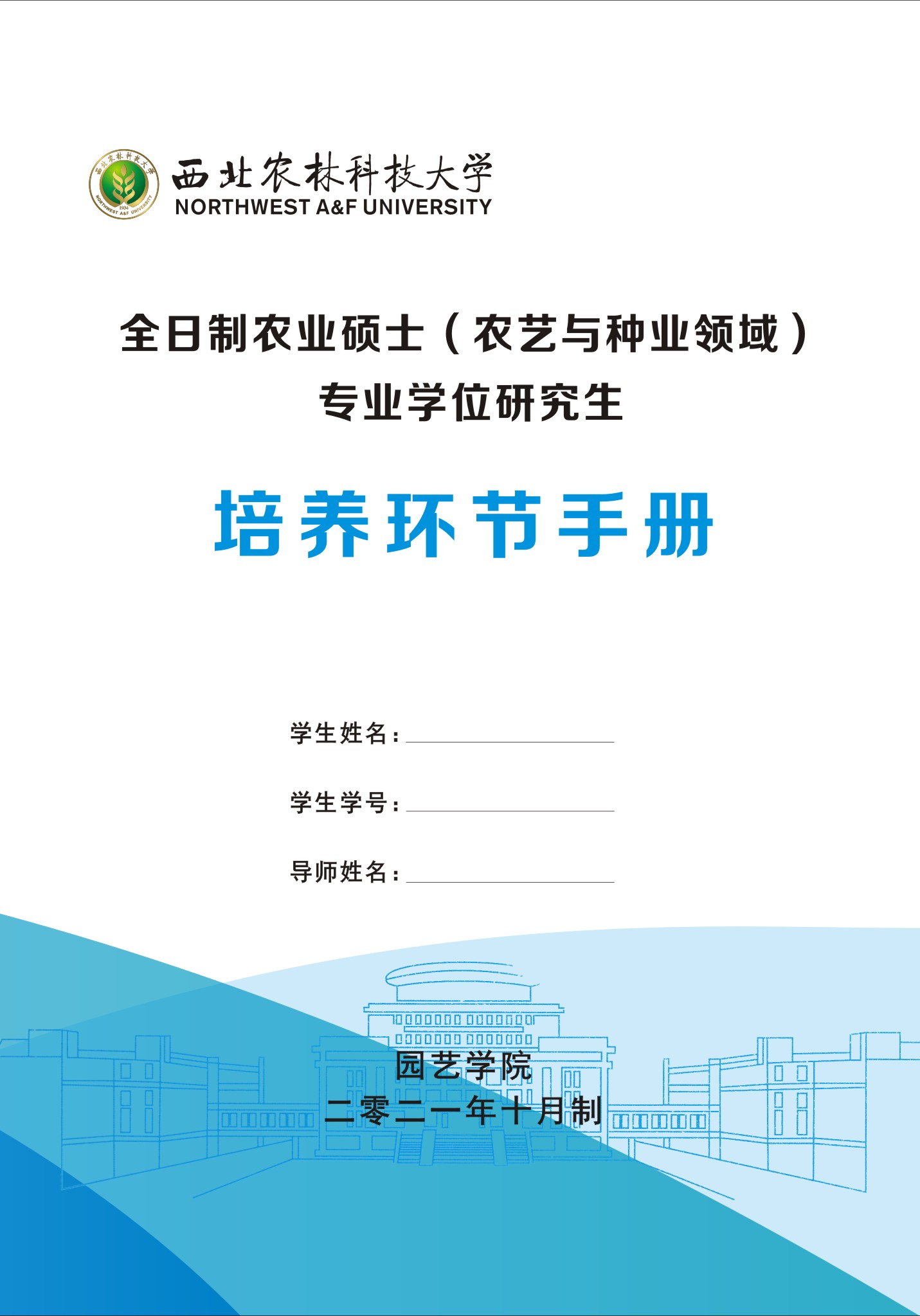 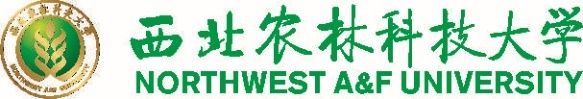 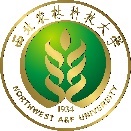 全日制农业硕士（农艺与种业领域）专业学位研究生培养环节手册学生姓名：              学生学号：              导师姓名：              园艺学院二零二一年十月制目  录第一部分  培养方案及主要培养环节考核细则1.农业硕士（农艺与种业领域）专业学位研究生培养方案2.农业硕士（农艺与种业领域）专业学位研究生主要培养环节要求及考核细则第二部分  园艺学院农业硕士（农艺与种业领域）专业学位研究生管理相关文件3.园艺学院农艺与种业全日制专业硕士招生试验站4.园艺学院研究生学位论文盲审工作管理办法5.园艺学院农业硕士专业学位研究生毕业预申请学位前学术水平基本要求暂行规定6.西北农林科技大学研究生学位论文开题论证管理规定7.园艺学院全日制农业硕士（农艺与种业领域）专业学位研究生实践环节考核及管理办法8.西北农林科技大学研究生毕业答辩管理暂行办法9.西北农林科技大学硕士、博士学位授予工作实施细则第三部分  园艺学院农艺与种业领域专业学位研究生培养相关资料10.开题相关资料11.中期考核相关资料12.实践考核相关资料13.专业学位硕士研究生学位论文格式模板14.专业学位硕士研究生论文答辩相关材料	15.专业学位硕士研究生毕业提交相关资料第一部分  培养方案及主要培养环节考核细则农业硕士（农艺与种业领域）专业学位研究生培养方案（以上方案仅供参考，一切以系统里的数据为准。）农业硕士（农艺与种业领域）专业学位研究生培养环节要求及考核细则制订个人培养计划1.研究生入学后，应认真研读研究生培养方案和入学教育相关材料，与导师沟通确定大致的研究方向，并在入学后1个月内制订与选题内容相关的课程学习计划，经导师和学院审核通过后方可执行。2.研究生在第一学年学习阶段，需认真阅读与自己研究内容相关的科研论文或学术著作，并撰写读书报告2篇，每篇不少于2000字，同时有导向性的提出自己的研究方向和内容，作为研究生本人中期考核的重要依据。论文开题论证（1学分）1.农艺与种业领域农业硕士专业学位研究生应在校内和校外导师的共同指导下，从现有生产实践中选题，并明确研究方向，在查阅文献和调查研究的基础上，于入学后第2学期初确定论文题目，并于第3学期结束前提交学位论文开题报告，同时学院成立开题报告审查小组。2.开题报告格式需符合《西北农林科技大学研究生学位论文开题论证的暂行规定》，学科点统一在规定的最迟时间之前安排研究生学位论文开题。（1）开题论证委员会一般由具有丰富实践经验的5-7名校内外专家组成，另设秘书1人。开题论证委员会主席必须由具有丰富实践经验并具有正高级职称的硕士或博士研究生指导教师担任，各委员一般应具有副高级以上职称的硕士或博士研究生指导教师。成员中应有1名来自行（企）业的专家。研究生导师必须全程参加开题论证过程，但不担任开题论证委员会委员。（2）研究生未通过论文开题环节者，原则上限期3个月以后必须重新提交开题申请，重新开题。如研究生第一次开题通过后，研究内容发生重大调整者，需重新提交一份开题报告，并由3名副高级以上职务的具有丰富实践经验的研究生指导教师审核，推荐后方可进行第二次开题，但必须保证学位论文研究时间不少于12个月，且以第二次开题日期计起。依据《西北农林科技大学研究生学位论文开题论证管理规定》（研院[2018]2号），研究生学位论文开题最迟应在第3学期，11月31日前完成。中期考核（1学分）课程学习结束后，学院将于第5学期结束前统一组织专家组对研究生入学以后的思想品德表现、课程学习、参加学术交流、撰写读书报告、开题情况、实践研究、学位论文进展等方面进行综合考评。1.以PPT汇报的形式重点考核研究生课程学习、参加学术交流、撰写读书报告、开题答辩、实践研究、学位论文进展等完成情况及已取得的实效。2.中期考核不通过者给予1次重新申请中期考核的机会，第2次中期考核仍未通过者延期1年毕业并进行第三次中期考核。3.研究生需针对入学后在思想、学习、科研等方面详细撰写一份不少于4000字的个人总结。4.中期考核前，研究生提交2篇与硕士毕业论文相关的读书报告。5.中期考核时间以研究生院及学院有关通知为准。实践考核（5学分）研究生必须按照各门课程任课教师要求，认真参与课程实践环节，并撰写调研报告或课程实践报告，要求逻辑清晰，支撑材料丰富。此外，研究生需在校外实践基地，涉农企业或政府涉农机构岗位实习不少于1年，期间必须填报不少于180天的研究日志，同时附科研工作照片，实践研究结束后撰写不少于5000字的实践研究报告，并由双导师审核签字后方可给学院提交书面实践活动报告。学院将于第6学期成立实践考核小组，研究生需以PPT的形式向实践考核小组专家汇报自己参与各门课程实践环节和1年期基地实践环节的工作情况。实践考核小组由校内外实践经验丰富的导师、专家组成，其中组长1名，委员4-6名，至少有1名校外指导教师参与。实践考核结束后，考核小组应对学生参与实践环节做出评价，最后以实践考核通过或不通过提出具体意见。实践考核通过后方可进入学位论文答辩申请阶段，否则延期半年重新参加实践考核。学术交流（1学分）研究生应在毕业答辩前参加学术报告（校级、院级）不少于8次，其中实践研究方面报告不少于3次，以本人上交的学术报告单和系统内提交的学术报告材料为考核依据，考核通过者方可进入下一个培养环节。答辩答辩申请。按照学校硕士研究生毕业论文撰写规范和要求完成硕士学位论文，且通过论文评审，同时达到毕业条件的方可提交硕士毕业论文答辩申请，申请参加毕业与学位答辩。（2）论文评阅。学位论文由研究生工作办公室于4月15日统一送2位具有丰富经验的副高级以上职称的校内外专家进行评审。（3）学位答辩。答辩委员会一般由5-7位具有丰富实践经验并具有副高级以上职称的校内外专家组成。导师可参加答辩会议，但不得担任答辩委员会成员。按照学校学位论文答辩要求完成学位论文答辩，且成绩合格。经学院和学校两级学位评定委员会审核通过，可获得农艺与种业领域农业硕士专业学位。学位证书由国务院学位委员会统一印制。本细则从2018级专业学位研究生开始执行。第二部分  园艺学院农业硕士（农艺与种业领域）专业学位研究生管理相关文件园艺学院农艺与种业全日制专业硕士招生试验站园艺学院研究生学位论文盲审工作管理办法园艺（2021）7号学位论文是培养研究生科研能力、实现培养目标的重要环节，也是检查研究生教育质量的重要指标。为提高我院研究生培养质量，客观评价研究生学位论文水平，加强研究生学位论文质量监督，根据《西北农林科技大学研究生学位论文盲审工作管理办法》（ 校研发〔2021〕70号）有关精神，特制定本管理办法。第一条 研究生学位论文盲审（简称“盲审”）是指在学位论文送审及评阅过程中隐去研究生、导师以及评阅专家姓名等个人基本信息的“双盲”评阅，每篇学位论文盲审评阅专家一般为3位校外同行专家，其中专业学位研究生学位论文需有1位校外行业导师评审。第二条 博士学位论文盲审（一）工作程序博士研究生的学位论文盲审程序按照《西北农林科技大学研究生学位论文盲审工作管理办法》校研发〔2021〕70号有关规定执行。（二）结果认定及应用1. 三份盲审成绩均＞80分时，可直接申请答辩。2. 盲审结果中有一份“修改后重新送审”时：（1）申请人应按照评阅意见认真修改论文，经导师同意后将修改后的论文送原评阅人复评。复评结果为盲审通过，可申请答辩；复评结果为盲审不通过，本次申请学位终止，6个月后重新送审。（2）若申请人及导师对专家评阅结果有异议，可提出申诉，按照《西北农林科技大学研究生学位论文盲审工作管理办法》（校研发〔2021〕70号）有关规定执行。3. 盲审结果中有1份为盲审不通过且为“不同意答辩”、或盲审成绩＜70分时：（1）申请人应按照评阅意见认真修改论文，在下一轮学位论文集中送审时，可申请重新送审1份。重新评审成绩＞80分且三份送审平均成绩＞80分，可申请答辩；重新送审单份成绩≤75、或平均成绩≤80分，本次申请学位终止，6个月后重新送审；（2）若申请人及导师对专家评阅结果有异议，可提出申诉，按照《西北农林科技大学研究生学位论文盲审工作管理办法》（校研发〔2021〕70）号有关规定执行。4. 盲审结果中有一份成绩≤75分但＞70分、或盲审平均成绩≤80分时：申请人应按照评阅意见认真修改论文，经导师同意后将修改后的论文，由学院组织2位同行专家重新评审。重新评审成绩均＞80分，可申请答辩；重新送审成绩有一份成绩≤75、或2份评审结果的平均成绩≤80分，本次申请学位终止，6个月后重新送审。5. 盲审结果中有2份以上（含2份）为盲审不通过，本次申请学位终止，6个月后重新送审。第三条 硕士学位论文盲审（一）我院全部拟申请学位答辩的学术型硕士研究生和专业学位硕士研究生均进行盲审。（二）工作程序申请6月份、8月份和12月份毕业答辩和学位答辩的全体学术型和全日制专业学位硕士研究生分别于当年4月15日、6月20日和11月10日前提交学位论文，由学院组织进行论文送审。（三）结果认定及应用硕士学位论文盲审结果分为“A ”、“B”、“C”和“D”4种。其中“A”和“B”认定为盲审通过，“C”和“D”认定为盲审不通过。1. 三份盲审结果均为盲审通过时，可直接申请答辩。2. 盲审结果中有一份为C时：（1）申请人应按照评阅意见认真修改论文，经导师同意后将修改后的论文送原评阅人复评。复评结果为盲审通过，可申请答辩；复评结果为盲审不通过，本次申请学位终止，6个月后重新送审。（2）若申请人及导师对专家评阅结果有异议，可提出申诉，按照《西北农林科技大学研究生学位论文盲审工作管理办法》（校研发〔2021〕70号）有关规定执行。3. 盲审结果中有一份为D或有2份及以上为盲审不通过，本次申请学位终止，6个月后重新送审。第四条 申请人在收到评阅意见书后，应按评阅意见认真修改论文，填写“博士/硕士学位论文修改说明表”，经导师签字同意后，6个月内完成学位论文答辩，逾期须重新送审。第五条 学位论文中存在需要保密的研究成果，应在送盲审时进行适当处理。涉密的学位论文按照涉密学位论文相关管理办法执行。第六条 本办法自发布之日起施行，由园艺学院负责解释。原《园艺学院研究生学位论文质量监控实施办法》（园艺党〔2018〕7号）同时废止，本规定由学院研究生办公室负责解释。                                            园艺学院                                    2021年6月29日园艺学院农业硕士专业学位研究生毕业预申请学位前学术水平基本要求暂行规定园艺（2019）1号为了明确专业学位硕士研究生在拟毕业及申请学位前学术水平的基本要求，切实提高我院研究生培养质量，特制定本规定。申请答辩时提交的已发表（或online）论文、获国家专利等成果必须以园艺植物或园艺设施为研究对象，且申请者本人在学期间以西北农林科技大学为第一署名单位发表或者获得。专业学位硕士研究生学术水平必须满足以下条件之一：1.本人为第一作者在国内外期刊公开发表论文1篇，且导师为通讯作者；2.获批国家发明专利1项（前二名；或前三名，且导师排名第一）；或获批国家实用新型专利或外观设计专利1项（第一完成人；或前二名，且导师排名第一）；或获国家软件著作权1项（第一完成人；或前二名，且导师排名第一）；3.在同一导师或导师团队（学院认定的团队）教师指导下开展合作研究的硕士研究生，在SCI源期刊上公开发表学术研究论文1篇，且排序为前四位；或在我校认定的A类及以上级别学术期刊发表学术研究论文1篇，且排序为前两位。本细则从2018级专业学位硕士研究生开始执行。西北农林科技大学研究生学位论文开题论证管理规定研院〔2018〕2号第一章  总  则第一条  为了进一步规范我校研究生培养的过程管理，保证科研工作顺利进行，提升学位论文开题论证质量，根据教育部有关规定，结合我校实际情况，修订本规定。第二条  开题论证是通过对学位论文选题的研究方向、研究价值、研究方案、研究过程和研究条件进行有组织的系统评价与预测，从而完善研究方案，保证研究工作顺利进行的重要学术活动。 第三条  导师是研究生开题论证工作第一负责人，学位授权点负责人对本学科研究生的开题论证工作全面把关。第四条  本规定适用于所有拟在我校取得毕业证或学位证书的研究生。第二章  开题报告撰写第五条  学位论文选题应基于社会发展或本学科发展前沿，并对本一级学科或交叉学科发展、国家建设和社会进步有一定的理论和实际应用价值。第六条  硕博连读生论文开题论证在硕博连读生博士资格考试后进行，分流为硕士生的按照硕士论文开题，分流为博士生的按照博士论文开题。第七条  研究生开题论证必须撰写开题报告,主要包括封皮和内容两部分，开题报告封皮须使用专用格式（附件1），内容书写排版格式与《西北农林科技大学研究生学位论文写作规范及提交要求》中的“论文打印规格与要求”相同。第八条  开题报告内容应包括：（一）选题依据（论文选题的背景、目的、意义、国内外研究现状分析、文献评价等）；（二）研究内容及拟解决的关键问题；（三）研究方案及可行性分析（研究思路与方法、技术路线、实验或调查方案及可行性分析，从事自然科学研究所需主要仪器设备和试剂，从事人文社科类研究所需要的工作条件）；（四）预期成果、创新之处、成果预期社会效益；（五）工作进度安排及经费预算；（六）参考文献。第三章  开题论证组织第九条  开题论证工作由研究生所在学院（系、所）组织，以小组的形式进行。开题论证小组一般由5人及以上（奇数）组成，经学院（系、所）审核同意后方可有效。开题论证小组设开题秘书1人，由教学科研人员担任，不参与有关事项的表决。开题报告人导师可以列为开题论证委员会委员。（一）博士生开题论证小组成员应为博士生导师或正高级职称人员。成员中至少有1名校外同行专家或校内另一相近一级学科的博士生导师。开题论证小组组长必须由我校具有正高级职称的博士生导师担任。（二）学术型硕士生开题论证小组成员应为研究生导师或高级职称人员。成员中至少有1名校外同行专家或校内另一相近一级学科研究生导师。开题论证小组组长必须由我校具有高级职称的研究生导师担任。（三）应用型硕士研究生开题论证小组成员应为研究生导师或高级职称人员。成员中应有1名来自行（企）业的专家。开题论证小组组长必须由我校具有高级职称的研究生导师担任。第四章  开题论证流程第十条  研究生开题论证时间依据本学科（专业领域）培养方案要求安排。第十一条  研究生通过“研究生综合管理信息系统”（以下简称“系统”）提交开题申请，经导师审查，学位授权点负责人审核，学院（系、所）批准通过后，方可进行。第十二条  开题汇报程序（一）研究生进行开题汇报，学院（系、所）应提前3个工作日通过“系统”发布开题公告;（二）开题论证小组组长主持会议，宣布成员名单、有关程序及注意事项；（三）研究生作开题汇报（10-30分钟）；（四）开题论证小组成员提问、提出建议，研究生答辩（硕士生不少于10分钟，博士生不少于20分钟）； （五）开题论证小组对开题报告做出评价，并通过无记名投票方式做出是否同意开题通过的决议（开题报告人和其他人员回避）； （六）开题报告汇报人入场，由组长宣布开题论证小组对开题报告的评价、表决结果；（七）开题秘书做好记录，填写“西北农林科技大学研究生学位论文开题论证记录表”（附件2），经开题论证小组组长签名后，于开题论证结束后3个工作日内，交学院（系、所）办公室存入研究生个人档案。第十三条  开题论证通过后，开题秘书应在3个工作日内登陆“系统”，填写“开题小组意见”；研究生应根据开题论证小组意见和建议修改开题报告，并在7个工作日内登陆“系统”，上传修改后的开题报告，将纸质版交所在学院（系、所）存档。第十四条  开题论证未通过，研究生应根据开题论证小组意见全面修改开题报告。硕士生在3个月以后，博士生在6个月以后通过“系统”重新申请开题。第十五条  研究生一经开题，研究内容不得进行重大变化。如果研究内容发生重大调整，研究生须通过“系统”重新申请开题，通过相关审查、审核、批准后，按照学位授权点或学院安排进行。第十六条  开题论证小组在做出是否同意开题通过的决议时，应贯彻坚持标准，保证质量的原则，以无记名投票方式，经全体成员三分之二以上同意，方可认定为通过。第五章  附 则第十七条  本规定自发文之日起实施，原《西北农林科技大学研究生学位论文开题论证的暂行规定》（研发〔2005〕025号）同时废止。第十八条  本规定由研究生院负责解释。附件:1. 开题报告封皮格式2. 西北农林科技大学研究生学位论文开题论证记录表（附件表格见第三部分）园艺学院全日制农业硕士（农艺与种业领域）专业学位研究生实践环节考核及管理办法实践教学是全日制专业学位硕士研究生教育的重要教学环节，面向行业领域进行充分的、高质量的实践教学是专业学位硕士研究生教育质量的重要保证。为保证全日制专业学位研究生实践工作的顺利进行，切实有效地对研究生的专业实践进行全过程管理、确保专业实践质量。根据教育部“关于做好全日制硕士专业学位研究生培养工作的若干意见”（教研〔2009〕1号）、国务院学位办“关于转发全日制硕士专业学位研究生指导性培养方案的通知”（学位办〔2009〕23号）和《西北农林科技大学专业学位研究生实践研究管理办法》（研院〔2018〕1号），我院特制订全日制专业学位硕士研究生实践研究环节考核及管理办法，相关管理部门及导师严格按此执行。一、实践环节的目的和基本要求实践教学主要目的是提高专业学位硕士研究生的实践研究和创新能力，增长实际工作经验，缩短就业适应期限，提高专业素养及就业创业能力。同时，依据实践单位的条件和需要，开展科学研究，完成毕业论文。专业实践时间达1年及以上，实践开始前1月，研究生应在导师的指导下提交实践与研究计划。专业实践训练原则上在指导教师招生依托的试验基地（简称试验基地）开展，研究生在试验基地完成不少于2个月的实践训练后，因特殊情况需在其他单位开展实践训练的研究生必须填写实践训练单位变更申请表（附件1），并报学院审批，审批同意后可在变更单位开展实践活动。专业实践研究在校外实践基地或校内专业实验室完成。研究生原则上应在完成全部课程学习后方可进入专业实践研究阶段。学生应在注册后，按照培养大纲的要求，在导师的指导下完成培养计划。研究生要遵守校纪校规、遵守社会道德、举止文明礼貌。二、实践与研究的内容及方式1. 实践研究的内容实践教学贯穿于课程教学、实习实践、学位论文研究等培养全过程，包括基本专业技能实践和专业实践研究等环节。基本专业技能实践内容包括研究生院开设的研究生课程实践内容和学院统一组织开设的实验技术课程内容，主要培养学生掌握全面系统的理论知识与基本实践技能。专业实践研究的内容与毕业论文相一致，包括科学研究、专业调研、专业实验、专业实习和职业岗位轮训等。研究内容的确定应坚持理论联系实际的原则，密切结合我国园艺产业发展的战略需求和生产实践的需要，同时根据拟就业岗位的实际需求，有目的、有计划地安排。2. 实践的方式实践研究学习的方式采取校内外双导师合作指导，分散与集中相结合。依托学校教学基地，导师结合自己的项目安排学生的实践研究内容，按照制定的实践研究计划进行，并定期接受检查。也可安排研究生在校内或校外完成研究实习任务。实践环节参用考勤制，每2个月导师向学院报备一次考勤结果。三、实践领导及负责1. 实践领导小组由主管院长负责，导师、实践训练指导教师及专家和研究生秘书组成。2. 实践落实及实施由研究生和实践训练指导教师共同落实实习地点、制定实习计划并按计划实施。3. 实践指导教师校内外双导师共同指导。导师负责指导和检查相应学生的实践训练和毕业论文科研工作。 四、实践作业1. 实践训练记录实践期间，每周要认真撰写实习记录，包括：时间、地点、实习内容、收获体会和实践照片。实践结束提交实践总结和实习总结报告（附件2和附件3）。2. 实践研究报告由指导教师和学生共同确定一个专题。研究生撰写不少于1万字的实践报告，集中组织汇报，对其进行综合评定。3. 实践单位对参加实习学生的实习评价学生实践结束后，实践基地要根据学生实习表现，填写实践单位评价意见表（附件4）。五、实践研究成绩评定实践研究成绩满分100分，由以下三个方面组成：实践锻炼记录30分、实践研究报告55分、实习单位评价15分。成绩标准：90-100分优秀，80-89分良好，60-79分合格，60分以下不合格（附件5）。本办法从2018级新生开始实施。附件1：园艺学院全日制专业学位硕士研究生实践训练单位变更申请表附件2：园艺学院全日制专业学位硕士研究生实践研究环节总结附件3：园艺学院全日制专业学位硕士研究生实践研究环节报告附件4：园艺学院全日制专业学位硕士研究生实践研究环节考核登记表附件5：园艺学院全日制专业学位硕士研究生实践环节考核打分表                         西北农林科技大学园艺学院                              2018年6月13日（附件表格详情见第三部分）西北农林科技大学研究生毕业答辩管理暂行办法根据《普通高等学校学生管理规定》（教育部2005年第21号令）、《西北农林科技大学研究生学籍管理办法》（校研发〔2014〕125号）规定，为加强研究生学籍管理，进一步完善和规范研究生毕业答辩工作，制定本办法。第一条  研究生申请毕业答辩条件1.具有我校学籍的研究生，且学业期满；2.研究生在规定修读年限内，修满培养方案规定的学分和培养环节，完成毕业论文但不符合学位授予条件的，可进行毕业答辩；3.获得结业证书的研究生，在最长修读年限内，可重新申请毕业答辩（若达到学位申请条件，可申请学位论文答辩）一次；4.超过最长修读年限者，学校不再受理其毕业答辩事宜。第二条  研究生申请毕业答辩程序1.资格审查。研究生通过“研究生综合管理信息系统”提出毕业答辩申请，经导师同意，所在学院（系、部、所）对研究生毕业答辩资格进行审查；2.专家评审。由学院（系、部、所）组织专家（博士毕业答辩3名，硕士毕业答辩2名），对毕业论文进行评审；3.答辩委员会组成。学院（系、部、所）确定5或7名毕业答辩委员会组成成员；4.组织答辩。答辩委员会组织毕业答辩，在答辩前应将答辩委员会组成人员名单、答辩时间和地点等信息通过“研究生综合管理信息系统”对外公告；5.结果备案。学院（系、部、所）将毕业答辩研究生名单及结果报研究生院备案。第三条  对毕业论文学术水平和要求、专家对毕业论文评审的标准、毕业答辩委员会人员组成、答辩程序和要求，由各学院（系、部、所）参照研究生学位论文及答辩要求进行审查。毕业论文评审专家、评审方式由学院（系、部、所）自行确定。第四条  毕业答辩合格，毕业资格鉴定合格者，准予毕业，颁发毕业证书。毕业答辩未通过者，准予结业，发给结业证书。第五条  获得博士研究生毕业证书后2年内，若达到博士学位申请条件，可提出博士学位论文答辩申请；获得硕士研究生毕业证书后1年内，若达到硕士学位申请条件，可提出硕士学位论文答辩申请。学位论文答辩通过者，提交学位评定委员会审议学位授予事宜。第六条  未经毕业答辩资格审查，或答辩委员会组成和答辩时间与地点未进行提前公告，或答辩委员会组成未经审批者，答辩无效。第七条  本办法自发文之日起执行，由研究生院负责解释。西北农林科技大学硕士、博士学位授予工作实施细则校研发〔2021〕73号第一章 总则根据《中华人民共和国学位条例》、《中华人民共和国学位条例实施办法》和国家相关文件，结合我校实际情况，制定本细则。我校硕士、博士学位是按照国务院学位委员会批准或备案的学科专业及专业学位类别（领域）授予。凡是拥护中国共产党的领导、拥护社会主义制度、遵守中国宪法和法律，达到规定的学术水平或者专业水平的，可以按照本细则的有关规定，申请相应学位。申请人不得同时向两个学位授予单位提出申请。第二章 硕士学位第四条 学位授予条件申请硕士学位人员必须通过规定的思想政治理论课、基础理论课和专业课等课程考试并取得规定的学分，完成科研或实践训练，通过学位论文答辩，取得的研究成果符合所属学位评定分委员会制定的成果认定标准，达到以下要求，可授予硕士学位：（一）在本门学科专业上掌握坚实的基础理论和系统的专门知识；（二）学术学位获得者须具有从事科学研究工作的能力，专业学位获得者须具有担负专业技术工作的能力。学位论文基本要求（一）学术学位论文须与学术研究紧密结合，对研究的课题具有新见解，论文的研究结果具有一定的理论意义和现实意义；（二）专业学位论文须紧密结合实践，论文的研究结果具有较高的应用价值；（三）学位论文应在导师指导下由本人独立完成，论文应体现一定的工作量。在选题确定后，用于论文研究及撰写的时间一般不少于 1 年；（四）论文要求参照学校一级学科学位授权点（专业学位类别）学位授予标准执行，论文格式应符合学校学位论文写作相关规定要求。 学位申请（一）硕士研究生经导师审核同意后，向所在学院（系、所）提交学位申请。（二）同等学力人员申请硕士学位须在4年内通过外国语水平全国统一考试；有关学科专业须通过国家组织的专业综合水平考试，其他学科专业必须通过学校组织的专业综合水平考试，且成绩在70分以上。学位申请必须在通过全部考试的后一年内完成，逾期申请无效。（三）博士研究生未达到博士学位授予条件，但符合硕士学位授予条件，且未获得过本学科硕士学位者，可提出硕士学位申请。（四）硕士研究生在毕业后1年内可提出1次学位申请，逾期不再受理。申请人资格审查所在学院（系、所）受理申请后，应成立资格审查小组，对申请人的思想政治品德、课程学习情况（根据培养方案审查，包括学位课程科目、成绩、学分及课程总学分）、开题、中期考核、实践研究环节、研究成果等方面进行严格审查。学位论文评阅学位论文评阅前须通过学位论文学术不端行为检测。（一）由学位授权点聘请论文评阅人，研究生及导师可提出回避的专家名单（不超过3人）。导师、合作导师、行（企）业导师、直系亲属不能作为论文评阅人。（二）评阅人由 2 位硕士生导师或具有高级专业技术职称、熟悉论文研究内容的专家担任，其中专业学位论文评阅人至少有1位相关行业具有高级职称（或相当水平）的专家。同等学力硕士学位论文须经至少3名具有副高专业技术职称的专家评阅，其中至少有1名学位授予单位和申请人所在单位以外的专家。（三）评阅人对学位论文的评价一般应包括（不限于）：1.对论文选题与学科专业领域相关性的评价；2.对论文选题理论或实际意义及经济、社会效益的评价；3.对论文作者是否了解本学科（专业）最新学术动态和研究方法的评价；4.对论文是否有新见解、新成果和论文水平的评价；5.对学位申请人的理论水平和实际工作能力的评价；6.对论文工作量、写作规范性等的综合评价；7.提出论文存在的问题与不足、修改建议，并对是否同意答辩做出明确结论。（四）学位论文评阅结果均为通过，研究生须根据评阅意见进行认真修改，经导师审阅同意后，进入论文答辩环节。如有1个评阅结果为不通过，可增评一份，增评结果通过，可申请答辩；增评结果仍为不通过，本次学位申请终止；如果2个评阅结果均为不通过，本次学位申请终止。（五）各学院（系、所）应按照不少于毕业人数15%的比例进行抽查盲审，具体按照学校研究生学位论文盲审管理办法执行。（六）收到论文评阅结果后，6个月内完成学位论文答辩，逾期须重新送审。学位论文答辩（一）学位论文答辩按照学科专业或研究方向统一组织。答辩委员会委员由学位授权点聘请，委员会由5人或7人组成。导师、合作导师、行（企）业导师、直系亲属不能作为答辩委员会委员。同等学力硕士申请答辩前，应有两名同行专家（必须具有副高及以上职称）的推荐意见（包括被推荐人的基础理论知识、科研能力、外语水平、学位论文水平等），其中1人是我校相应学科的研究生导师，1人是我校和申请人所在单位以外的同行专家。论文评阅人不能作为推荐人和学位论文答辩委员会委员。（二）委员由具有硕士生导师资格或具有副教授及以上职称（或相当专业技术职称）专家担任。学术型硕士研究生答辩委员会至少有1名校内另一相邻、相近一级学科的硕士生导师或1名校外同行专家；专业学位硕士研究生答辩委员会至少有1名相关行（企）业的专家。答辩委员会主席应由相同学科具有正高职称的研究生导师担任。（三）答辩委员会设秘书1人，由中级及以上职称或具有硕士学位的教学、科研、推广人员担任。答辩委员会秘书负责答辩会场安排、答辩记录及答辩意见汇总等事宜，申请人不得参与。（四）学位论文答辩前一周内，研究生应将学位论文、论文评阅（盲审）意见和取得的研究成果证明材料等送达答辩委员会委员。委员应对学位论文的学术价值和应用价值、论文新见解、科学研究的工作能力等做出评判。（五）学位论文答辩应公开举行（涉密课题除外），答辩前3天应在校园网发布公告。未经公告组织的学位论文答辩无效。（六）论文答辩程序。论文答辩一般按下列程序进行：1.宣布答辩委员会组成人员名单；2.导师介绍答辩人在学习期间的思想政治、课程学习、论文工作情况；3.研究生报告论文的主要内容（30-40分钟）,并对依据评阅意见的修改情况进行说明；4.答辩委员及参加答辩人员向研究生提问，研究生解答；5.答辩会进行审议（答辩人、导师及其他人回避）。综合评阅专家意见，对论文的学术水平、依据评阅意见修改情况及答辩情况进行评议，并做出是否通过答辩和是否建议授予学位的决议。决议书应对论文选题、取得的成果及水平、申请人的理论水平和实际工作能力、答辩情况等方面做出总体评价，并指出论文存在的不足及修改建议；6.决议采取不记名投票方式表决，全体成员三分之二以上同意方为通过。如果答辩未通过，答辩委员会须明确论文存在的不足，并给出修改建议；7.答辩委员会主席向申请人宣布答辩委员会决议，并在决议书上签字。 （七）学位申请人首次论文答辩未通过，经答辩委员会同意，可在1年内（不超过学校规定的最长学习年限）修改论文，重新申请答辩一次。若答辩委员会未做出修改论文后重新答辩的决议，或者学位申请人逾期未完成论文修改，或重新答辩后仍不合格者，学校将不再受理其学位申请。学位授予程序	（一）分委员会审议 学位申请人通过答辩后，须根据答辩委员们提出的问题进行认真修改，撰写论文修改说明，导师签字确认后，与学位申请材料一并提交分委员会审查。分委员会在规定的期限内召开会议（全体委员的三分之二以上出席方为有效），逐一审查学位申请材料，分委员会委员对自己所属学科（专业）的学位论文审查情况进行重点汇报。分委员会以不记名投票方式表决，全体委员过半数（不含半数）同意方为通过。分委员会根据会议表决结果，确定建议授予硕士学位人员名单，做出是否授予硕士学位的决议，提交校学位评定委员会审议。（二）校学位评定委员会审议校学位评定委员会召开会议（全体委员的三分之二以上出席方为有效），对学位评定分委员建议授予学位人员名单进行审议，重点审议分委员会特殊提请的事项。会议以不记名投票方式表决，全体委员过半数（不含半数）同意方为通过。校学位评定委员会根据会议表决结果，最终做出是否授予硕士学位的决议。（三）会议不能采用通讯评议方式。会议应有文字记录。第三章 博士学位 学位授予条件申请博士学位人员必须通过规定的思想政治理论课、基础理论课和专业课等课程考试并取得规定的学分，完成科研或实践训练，通过学位论文答辩，取得的研究成果符合所属学位评定分委员会制定的成果认定标准，达到以下要求，可授予博士学位：（一）在本门学科专业上掌握坚实宽广的基础理论和系统深入的专门知识；（二）学术学位获得者须具有独立从事科学研究工作的能力，专业学位获得者须具有独立担负专业技术工作的能力；（三）学术学位获得者须在科学研究方面取得创新性成果，专业学位获得者须在专业技术方面取得创新性成果。 学位论文基本要求（一）学术博士学位论文应有独到见解，在科学研究或专业技术方面取得创新性成果，并对学术发展、经济建设和社会进步有较为重要的意义；（二）专业博士学位论文应具有实践性和创新性，具有较为重要的实践价值和现实意义；（三）学位论文在导师指导下由本人独立完成，论文工作时间一般不少于2年，论文内容应以自己获得的第一手实验数据或调查数据为基础；（四）论文要求参照学校一级学科学位授权点（专业学位类别）学位授予标准执行，论文格式应符合学校学位论文写作相关规定要求。 预答辩（一）博士学位申请人须在学位论文盲审前公开进行预答辩，并提前3天在本学院（所）网站发布预答辩公告；（二）预答辩委员会委员组成和预答辩程序，参照正式答辩要求进行；（三）预答辩委员会应对学位论文选题、论文规范性、取得的成果及水平、科研和实践工作能力等方面做出总体评价，并指出论文存在的不足及修改建议；（四）预答辩委员会应做出是否通过预答辩的意见。预答辩通过，方可申请论文盲审；预答辩未通过，须对论文修改后重新组织预答辩。 学位申请（一）博士研究生应经导师审核同意后，向所在学院（所）提交学位申请。（二）博士研究生申请学位前须通过学位论文学术不端行为检测。（三）博士研究生在毕业后2年内可提出1次学位申请，逾期不再受理。 学位申请资格审查所在学院（所）受理申请后，应成立资格审查小组，对申请人的思想政治品德、课程学习情况（根据培养方案审查，包括学位课程科目、成绩、学分及课程总学分）、开题、中期考核、实践研究环节、研究成果、预答辩等方面进行严格审查。博士学位论文评阅按照学校研究生学位论文盲审相关管理办法执行。收到论文评阅结果后，6个月内完成学位论文答辩，逾期须重新送审。 学位论文答辩（一）学位论文答辩按照学科专业或研究方向统一组织。答辩委员会委员由学位授权点聘请，委员会由5人或7人组成。导师、合作导师、行（企）业导师、直系亲属不能作为答辩委员会委员。（二）委员由具有博士生导师资格或高级专业技术职称（或相当专业技术职称）的同行专家担任，其中半数以上成员须具有正高级专业技术职称，校外同行专家不少于1人，答辩委员会主席应由相同学科专业具有正高专业技术职称的博士生导师担任。（三）答辩委员会设秘书1人，由具有高级专业技术职称或博士学位教学、科研、推广人员担任。答辩委员会秘书负责答辩会场安排、答辩记录及答辩意见汇总等事宜，申请人不得参与。（四）学位论文答辩前一周内，研究生应将学位论文、论文盲审意见和取得的研究成果证明材料等送达答辩委员会委员，委员应对学位论文的学术价值和实用价值、论文创新点、科学研究的工作能力等做出评判。 （五）学位论文答辩应公开举行（涉密课题除外），答辩前3天应在校园网发布公告，未经公告组织的学位论文答辩无效。（六）论文答辩程序。论文答辩一般按下列程序进行：1.宣布答辩委员会组成人员名单；2.导师介绍研究生在学期间的思想政治、课程学习、论文工作情况；3.研究生报告论文的主要内容（40-50分钟），并对依据评阅意见的修改情况进行说明；4.答辩委员及参加答辩人员向研究生提问，研究生解答；5.答辩委员会进行审议（答辩人、导师及其他人回避）。综合评阅专家意见，对论文的学术水平、依据评阅意见修改情况及答辩情况进行评议，并做出是否通过答辩和是否建议授予学位的决议。决议书应对论文选题、取得的成果及水平、申请人的基础理论、专门知识、独立科研工作能力、答辩情况等方面做出总体评价，并指出论文存在的不足及修改建议。6.决议采取不记名投票方式表决，全体成员三分之二以上同意方为通过。如果答辩未通过，答辩委员会须明确论文存在的不足，并给出修改建议。如答辩委员会认为学位申请人的博士学位论文虽未达到博士学位的学术水平，但已达到硕士学位的学术水平，而且申请人又尚未获得过该学科（专业）硕士学位的，经答辩委员会无记名投票表决，三分之二以上委员同意，可作出建议授予硕士学位的决议。7.答辩委员会主席向学位申请人宣布答辩委员会决定，并在决议书上签字。 （七）学位申请人首次论文答辩未通过，经答辩委员会同意，可在2年内（不超过学校规定的最长学习年限）修改论文后重新答辩一次。若答辩委员会未做出修改论文后重新答辩的决议，或学位申请人逾期未完成论文修改，或重新答辩后仍不合格者，学校将不再受理其学位申请。 学位授予程序（一）分委员会审议学位申请人通过答辩后，须根据答辩委员们提出的问题进行认真修改，撰写论文修改说明，导师签字确认后，与学位申请材料一并提交分委员会审查。分委员会在规定的期限内召开会议（全体委员的三分之二以上出席方为有效），分委员会委员对自己所属学科（专业）的学位论文审查情况进行重点汇报。分委员会以不记名投票方式表决，全体委员过半数（不含半数）同意方为通过。分委员会根据会议表决结果，确定建议授予博士学位人员名单，做出是否授予博士学位的决议，提交校学位评定委员会审议。（二）校学位评定委员会审议校学位评定委员会召开会议（全体委员的三分之二以上出席方为有效），对学位评定分委员建议授予学位人员名单进行审议，重点审议分委员会特殊提请的事项。会议以不记名投票方式表决，全体委员过半数（不含半数）同意方为通过。校学位评定委员会根据会议表决结果，最终做出是否授予博士学位的决定。（三）会议不能采用通讯评议方式。会议应有文字记录。第四章 名誉博士 经校学位评定委员会提出，按照国家规定的审批程序，学校可以授予下列境内外卓越人士名誉博士学位：（一）学术上造诣高深，在某一学科领域取得重大成就，具有国际学术界公认的学术地位和声望；或者在促进我国参与国际学术交流与合作方面做出了重要贡献的学者；（二）在维护世界和平与促进人类进步事业方面做出重要贡献；或者在增进我国对外友好合作、扩大我国国际影响方面做出了长期、突出贡献的政治家；（三）在促进国际友好往来和全面合作方面，声誉卓著；或者在繁荣和发展我国经济、教育、科学、文化、卫生和体育等事业方面做出了重大贡献的社会活动家。 授予名誉博士学位的人选由我校提出，经校学位评定委员会讨论通过，教育部审核同意，报国务院学位委员会批准后，由我校授予。 授予名誉博士学位工作将根据需要进行。授予名誉博士学位时要举行适当的授予仪式，由校长颁发《名誉博士学位证书》。第五章 关于若干情况的处理办法不受理学位申请申请硕士、博士学位的研究生凡属下列情况，学院（系、所）将不受理学位申请：（一）未达到培养方案规定要求或不符合申请学位资格的；（二）预答辩或答辩未通过的；（三）存在学术不端行为的；（四）因各种原因曾受纪律处分，处分未解除的；（五）已发现有比较严重问题未做结论的。不授予学位学位评定分委员会和校学位评定委员会在审议过程中，发现下列情况者，学位评定分委员会可做出不授予学位的建议，校学位评定委员会可做出不授予学位的决定。（一）思想政治审核不合格的；（二）基础理论和专门知识的结构与水平未达到学位条例或培养方案等有关规定要求的；（三）学位论文水平未达到相应学位水平要求的；（四）学位论文出现作假行为的。撤销学位已经获得学位者，经查明在获得该学位过程中有下列情形之一的，经学位评定委员会审议决定，宣布撤销学位：（一）学位论文存在严重剽窃、抄袭等情形，或者数据造假等学术不端行为，论文质量不符合标准的；（二）以冒名顶替、徇私舞弊等非法手段取得入学资格或者毕业证书的；（三）查明其在学习期间存在应当不授予学位的其他违法违规行为的。申诉处理对于不受理本人学位申请、不授予学位和撤销学位的处理决定应通知当事人；当事人对处理决定有异议的，可按照学校学生申诉有关规定，向学校学生申诉委员会提出申诉。学校应当在收到申诉之日起九十日内进行复核并作出复核决定。当事人对复核决定仍不同意的，可以依法申请行政复议或者提起行政诉讼。第六章 其它学位证书在校学位评定委员会做出授予学位的决议后颁发，发证日期按校学位评定委员会做出决议的日期填写。来华留学生的学位论文可以用英文撰写，但须符合学校学位论文写作指南要求，并附不少于 5000 汉字的中文摘要。来华留学生申请学位参照国家相关管理办法与本细则的有关规定执行。学位申请人应按时提交学位论文、学位授予等档案资料。学位论文扉页应包含答辩委员会名单，附录应包含全部论文评阅意见书。涉密的学位论文按国家有关保密规定处理。本细则自发布之日起实行，《西北农林科技大学博士研究生学位授予工作的暂行规定》（校研发〔2011〕163号）、《西北农林科技大学学术型硕士研究生学位授予工作的暂行规定》（校研发〔2011〕163号）、《西北农林科技大学在职攻读硕士学位研究生学位授予工作的暂行规定》（校研发〔2011〕163号）、《西北农林科技大学关于授予具有研究生毕业同等学力人员硕士学位的暂行规定》（校研发〔2011〕163号）和《西北农林科技大学全日制硕士专业学位研究生学位授予工作的暂行规定》（校研发〔2011〕133号）同时废止。本细则由校学位评定委员会办公室负责解释。第三部分  园艺学院农艺与种业领域专业学位研究生培养相关表单和资料1. 专业学位研究生开题相关表单和资料西北农林科技大学研究生学位论文开题论证流程图附件1西北农林科技大学      级博士（硕士）研究生学位论文开题报告题目（居中）：英文题目（居中）：学    院 （系 、所）                        一级学科 / 专业领域                         研究生 姓名 及 学号                         指 导  教 师  姓 名                         开题论证小组组长姓名                        开题论证小组成员姓名                        研究生通过开题论证日期：    年    月    日研究生学位论文开题报告应包括以下十二个方面内容：（一）选题的目的和意义；（二）选题的依据（理论依据、技术依据、前期工作研究依据）；（三）国内外研究概况；（四）研究内容；（五）研究方法及技术路线；（六）预期结果；（七）本研究的创新点；（八）从事自然科学研究生研究所需主要仪器设备和试剂，从事人文社科类研究生所需要的工作条件；（九）论文工作进展安排（从事人文社科类研究生的学位论文基本框架）；（十）经费概算；（十一）研究工作中面临的技术难点和拟采取的解决办法；（十二）参考文献附件2西北农林科技大学研究生学位论文开题论证记录表（本页可添加副页）注意：1、研究生作开题汇报（10-30分钟）；2、开题论证小组成员提问、提出建议，研究生答辩（硕士生不少于10分钟，博士生不少于20分钟）；全日制专业学位研究生开题论证审批表注意：专业学位研究生，须在开题前填写此表，开提前4周发给各组开题论证委员会秘书，由试验站负责人或专项负责人组织专家审核论文题目，审批合格者，方可参与开题答辩。审批结果：同意开题、不同意开题2.专业学位研究生中期考核相关表单和资料博士□全日制专业硕士□西北农林科技大学研究生培养中期考核个人总结报告姓    名              	学    号              	学    院              	年级专业               研究方向               指导教师               报告日期               博士□全日制专业硕士□西北农林科技大学研究生培养中期考核文献综述（封面模板）姓    名              	学    号              	学    院              	年级专业               	研究方向               	指导教师               	日   期             	园艺学院研究生学术活动记录表博士□全日制专业硕士□西北农林科技大学研究生培养中期考核学术交流与实践活动总结（封面模板）姓    名              	学    号              	学    院              	年级专业               	研究方向               	指导教师               	日   期             	博士□全日制专业硕士□西北农林科技大学研究生培养中期考核读书报告姓    名              	学    号              	学    院              	年级专业               研究方向               指导教师               日   期             （读书报告是针对研究课题所涉及的知识领域，在搜集、整理相关参考文献的基础上，进行广泛阅读和理解后，对该领域研究成果的综合与思考。需提交2篇与毕业论文相关的读书报告。）西北农林科技大学全日制硕士专业学位研究生实践研究计划表园艺学院    年研究生中期考核延期申请表西北农林科技大学研究生学位论文中期考核记录表3. 专业学位研究生实践考核相关资料附件1实践研究环节考核登记表附件2西北农林科技大学全日制专业学位硕士研究生实践研究环节总   结           学       号                                        姓       名                                        学       院                                      专业学位类别（含领域）                           校 内 导 师                              校 外 导 师                              研 究 生 院 制备注：实践研究环节总结格式要求：一级标题三号黑体，居中，段前1.5行，段后1.0行；二级标题四号黑体，段前段后0.5行；三级标题宋体小四加粗，段前段后0.2行；正文小四号宋体，行距20磅。  （此段无需放入报告中）附件3西北农林科技大学全日制专业学位硕士研究生实践研究环节报   告 学       号                               姓       名                               学       院                               专业学位类别（含领域）                  校 内 导 师                               校 外 导 师                               研 究 生 院 制撰写题纲一、概况：简述实习地点、时间、实践内容二、生产实践训练内容：重点简述实践环节过程内容，介绍自己进行了哪些方面的实践锻炼活动，并总结实践技术要点。三、科研实践研究：介绍自己开展的科研工作此部分内容不能是毕业论文的拷贝。四、实践感悟，实践过程收获及体会备注：研究报告格式要求：一级标题三号黑体，居中，段前1.5行，段后1.0行；二级标题四号黑体，段前段后0.5行；三级标题宋体小四加粗，段前段后0.2行；正文小四号宋体，行距20磅。（此页不要放在报告里）实践研究环节考核，需要提交：1.附件1：实践研究环节考核登记表、附件2：西北农林科技大学全日制专业学位硕士研究生实践研究环节总结2.提交实践研究日志、实践研究报告或完成的设计工作报告、实践研究考核登记表；3.准备PPT汇报答辩材料，内容包括汇报实践研究主要时间地点、实践内容、主要成果以及实践研究对学位论文的作用、实践活动与职业发展关系等内容，并展示自己在实践研究过程中的工作照片、工作日志等支撑材料附件4           实践训练单位变更申请表说明：因特殊情况需在其他单位开展实践训练的研究生必须填写实践训练单位变更申请表（附件1），并报学院审批，审批同意后可在变更单位开展实践活动。附件4实践研究环节考核评价表附件5实践环节考核打分表注：90-100分优秀，80-89分良好，60-79分合格，60分以下不合格。4.研究生学位论文写作指南和硕士学位论文格式模板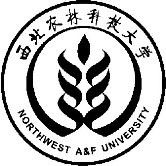 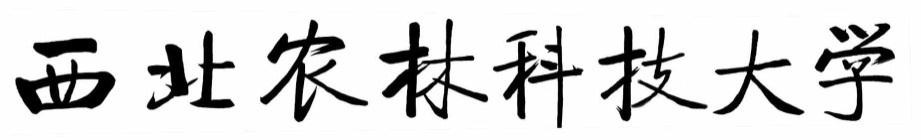 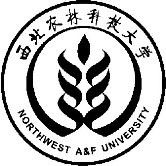 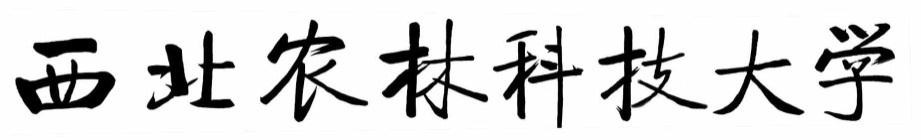 研究生学位论文写作指南（试用版）研究生院二〇二一年三月前  言研究生学位论文是研究生攻读学位期间研究成果的总结，是衡量作 者是否达到学位要求水平的重要依据。学位论文不仅反映研究生对基础 理论和专业技能的掌握情况，还应体现作者所研究领域，特别是所研究 方向的最新成果和前沿进展。学位论文的写作过程既是对研究生在学期 间所得研究结果的全面总结，也是对研究工作的深化与升华。写作过程 体现了作者的学术水平、动手能力、科学精神和学术规范。为使我校的研究生学位论文符合国家关于学位论文书写的规范要求， 研究生院根据中华人民共和国标准《学位论文编写规则》（GB/T7713.1-2006）等相关文件，结合我校实际，制定了这本《西北农林科技 大学研究生学位论文写作指南》（以下简称《写作指南》），供研究生 撰写论文时参考。由于我们水平有限，《写作指南》中可能会存在错误， 欢迎全体师生提出宝贵意见。根据《西北农林科技大学硕士、博士学位授予工作实施细则》（校 研发〔2021〕73 号），学位论文评阅意见书作为附件收入学位论文。该《写作指南》的电子版文档可在研究生院网/学位工作/学位授予/ 学位论文写作指南栏目中下载。研究生院 2021 年 3 月目	录学位论文是研究生科研工作成果的集中体现，是研究生培养工作的 重要环节，是申请博士、硕士学位的主要依据，也是重要的科研文献资 料。为规范我校研究生学位论文编写格式，根据中华人民共和国标准《学 位论文编写规则》（GB/T 7713.1-2006）等相关文件，结合我校实际，制 定本写作指南。本写作指南适用于向我校申请博士或硕士学位的各类学位论文。 博士、硕士研究生毕业论文参照本写作指南。一、学位论文内容基本要求 学位论文用中文撰写，留学生可以用英文撰写，但须用中文封面，且应有中文摘要。学位论文一般应由以下几部分组成，依次为：1.封面；2.英文封面；3.题名页；4.资助声明页；5.独创性声明和使用授权的说明；6.中文摘要；7.英文摘要；8.目录；9.主要符号对照表；10.正文；11.参考文献；12.附 录；13.致谢；14.个人简历。各部分的具体要求如下：（一）封面封面上填写论文题目、论文作者、指导教师姓名、学科专业、研究 方向、专业学位名称、领域、论文提交时间等内容。论文题目：应准确概括整个论文的核心内容，简明扼要，一般不超 过 25 字。如有副标题，在主标题和副标题之间间隔破折号。论文作者：填写作者姓名。 指导教师：填写指导教师的姓名、职称。指导教师一律以研究生管理系统中的导师为准。经正式批准、并在研究生院备案的联合指导教师， 写在联合指导教师一项中。学科专业、研究方向：必须按招生录取的学科专业目录填写。 专业学位类别：必须按招生录取的专业学位类别填写。 领域名称：工程硕士和农业推广硕士（农业硕士）填写领域名称。 论文提交时间：按照论文提交的时间填写。（二）英文封面英文封面的内容与中文封面相对应。（三）题名页分类号：按中国图书分类法，根据学位论文的研究内容确定。 UDC：按国际十进分类法进行标注。 密级：我校研究生学位论文密级分为公开、限制、秘密三级。 公开论文指文献可在国内外发行和交换。公开论文可以不标注。 限制论文指论文不涉及国家秘密，但在一定时间内限制其交流，如准备申请专利、发表论文或技术转让的论文。在论文提交前由本人申请、 导师和分委会审核，并报研究生院备案。限制交流年限不超过 3 年。秘密论文指论文涉及保密科研项目的论文，根据《涉密研究生与涉 密学位论文管理办法》（学位﹝2016﹞27 号）管理。学校代码：10712。 学号：填写本人学号(同等学力申请学位填写申请号)。 作者本人及导师姓名及签名。学位论文答辩委员会成员姓名、职称和单位，学位论文答辩日期。（四）资助声明页如果论文的主体工作得到了有关科研项目资助，可添加资助声明页。（五）独创性声明和使用授权的说明“学位论文独创性声明”和“学位论文使用授权的说明”既包含对 本论文所取成果的声明，又包含对他人知识产权的保护声明。（六）中、英文摘要 摘要页由题头、摘要正文、关键词等部分组成。摘要正文内容一般包括：研究目的和意义；研究内容和方法；研究获得的主要结论或提出的主要观点。摘要中一般不用图、表、化学结构式、非公知公用的符号和术语。 摘要正文字数，硕士学位论文约为1000个汉字，博士学位论文约为1500 个汉字。关键词由 3～5 个词组成。 英文摘要内容须与中文摘要一致。（七）目录目录由编号、标题和页码组成。包括正文（含绪论和结论）的章标 题、一级和二级标题及其编号、参考文献、附录、致谢、个人简历等内 容。（八）主要符号对照表如果论文中使用了大量的物理量符号、标志、缩略词、专门计量单 位、自定义名词和术语等，应将全文中常用的这些符号及意义列出。论文中主要符号全部采用法定单位。单位名称采用国际通用符号或 中文名称，但全文应统一，不得混用。量及其单位所使用的符号应符合 国家标准《国际单位制及其应用》（GB3100—1993）、《有关量、单 位和符号的一般原则》（GB3101—1993）的规定。缩略词应列出中英文全称。（九）正文正文是学位论文的主体。内容要求立论正确、说理透彻、推理严谨、 层次分明、数据可靠、文字简练、结构完整。正文由文献综述与试验研究两部分组成，管理、人文社科类论文用实证分析等取代试验研究部分。文献综述应将与论文试验研究内容有关的国内外研究进展作回顾 与分析，篇幅不宜超过试验研究部分。试验研究部分一般可包括试验材料与方法（计算方法、试验设置和 测试方法等）、经过整理加工的试验结果、对试验结果的分析讨论与结论等。讨论部分应涉及本研究方法与已有研究方法的比较等。结论部分着 重总结出论文的创新点或新见解等，包括试验研究获得的主要结论或提 出的主要观点，并在此基础上对论文中存在的有待进一步研究的问题给 予客观说明。（十）参考文献参考文献是论文中用到的直接引语（数据、公式、理论、观点等） 或间接引语的相关文献信息资源，是论文的必要组成部分。著录参考文献必须实事求是，论文中引用过的文献必须著录，未引用的文献不得出 现。参考文献要引用最新文献和代表性文献。（十一）附录附录是作为论文主体的非必须性补充项目。包括：过分冗长的公式 推导；辅助性工具或表格；重复性数据和图、表、图片；必要的程序说 明和程序全文；关键调查问卷或方案等。（十二）致谢致谢是作者对该文章的形成做出过贡献的组织或个人予以感谢的 文字记载。包括指导或协助指导完成论文的导师；资助研究工作的科研 项目、奖学金、合同单位、资助或支持的企业、组织或个人；协助完成 研究工作和提供便利条件的组织或个人；在研究工作中提出建议和提供 帮助的人；给予转载和引用权的资料、图片、文献、研究和调查的所有 者；其他应感谢的组织和个人。（十三）个人简历个人简历包括出生年月日、获得学士、硕士学位的学校、时间等； 取得的研究成果，包括发表的学术论文（按发表的时间顺序列出，已发 表的列在前面，已接收待发表的放在后面，不列未接收的学术成果）、获批的专利或获得的奖励等。（十四）评阅意见书包含全部论文评阅意见书。二、学位论文格式基本要求（一）撰写学位论文的文字撰写学位论文的文字采用国家正式公布实施的宋体简化汉字，西文 和阿拉伯数字均应采用 Times New Roman 字体。文中采用的术语、符号、代号，全文必须统一，并符合规范化的要 求。文中使用新的专业术语、缩略语、习惯用语时，应加以注释。国外 新的专业术语、缩略语，必须在译文后用圆括号注明原文。学位论文的 插图、照片必须清晰，确保能复制或缩微。（二）页面设置1．纸张和印刷：纸型为 A4（21.0 cm×29.7cm），双面印刷。 页边距：上、下、左、右、装订线的页边距分别为：3.0cm，2.5cm，2.6cm，2.6cm，0cm，装订线位置在左侧。左右对称页边距。2．页眉：页眉距边界 2.0cm，页脚距边界 1.75cm。 页眉：从摘要页到最后页，每页均须有页眉，五号字，居中编排。奇数页页眉为相应内容的名称、正文中相应各章的名称，偶数页页眉为“西北农林科技大学博士（或硕士）学位论文”。页眉的文字内容之下 划横线，线粗 1 磅，线长与页面齐宽。3．页码：从“摘要”开始至“主要符号对照表”，页码用罗马数 字“Ⅰ、Ⅱ、Ⅲ„„”表示；论文页码的第 1 页从正文开始用阿拉伯数 字标注，直至全文结束。页码位于页面底端，居中。采用 Times New Roman 五号字体，数字两侧不加修饰线。（三）封面、英文封面、题名页、资助声明页和独创性声明和使用授权的说明学位论文使用统一规定的不同颜色封面，博士用白色铜版纸封面， 学术型硕士（含同等学力硕士和职教硕士）用蓝色羊皮纸封面，专业学 位硕士（含在职攻读硕士学位）用黄色羊皮纸封面。封面、英文封面、题名页、资助声明页、论文独创性声明和使用授 权的说明页采用研究生院指定的统一格式。论文独创性声明和使用授权的说明研究生本人和导师须亲笔签名。（四）中、英文摘要中文摘要部分的题头为“摘要”，黑体三号字，居中。摘要内容用 小四号宋体字书写，两端对齐。正文内容下，空一行，左对齐顶格编排 “关键词”（加粗），后接冒号，其后为具体关键词，每一关键词之间 用分号隔开，最后一个关键词后无标点符号。英文摘要部分的题头为“ABSTRACT”，用 Times New Roman 体 三号字，居中。摘要内容用小四号 Times New Roman 字体书写，两端 对齐，标点符号用英文标点符号。正文内容下，空一行，左对齐顶格编 排“KEY WORDS”（加粗），后接冒号，其后为具体关键词，每一关 键词之间用分号分开，最后一个关键词后无标点符号。论文摘要的中文版与英文版文字内容要对应，都采用双面打印。（五）目录目录页应放在奇数页上起排。目录正文，包括编号、标题及其开始页码。一般只列到二级标题。 目录中的章标题左对齐顶格编排，一级标题行缩进 2 个字符，二级标题行缩进 4 个字符。标题与页码之间用“……”连接。页码右对齐顶格编排。目录中的章标题行采用黑体小四号字，固定行距 20 磅，段前空 6磅，段后 0 磅；其他内容采用宋体小四号字，固定行距 20 磅，段前、段后均为0磅。（六）主要符号对照表主要符号对照表在目录后另起一页起排。具体内容统一左缩进 2 个 字符编排。（七）正文1.标题 标题按章标题、一级、二级和三级标题分级，对应的编号为：第一章、1.1、1.1.1、1.1.1.1。章序号与标题名之间空 2 个字符。章标题：另起页，居中，三号字，黑体，段前空 2 行，段后空 1 行。 论文的独创性声明和使用授权的说明，资助声明，中文摘要，目录，主 要符号对照表，参考文献，致谢，附录，个人简历等部分的标题与章标 题属于同一等级，也使用上述格式。一级标题：左对齐顶格，小三号字，黑体，段前空 1 行，段后空 0.5行。二级标题：左对齐顶格，四号字，黑体，段前空 0.5 行，段后不空行。三级标题：左对齐顶格，小四号字，黑体，段前段后不空行。 图题和表题：采用中文（自然科学类采用中英文对照，其英文字体为五号 Times New Roman），居中，五号字，段前空 0.5 行，段后不空行。2.论文段落的文字部分 除标题、图题、表题之外，正文文字均采用小四号字。 除特殊说明外，全文一律采用无网格、行距为固定值 20 磅（段落中有数学表达式时，可根据表达需要设置该段的行距），段前段后不空行。正文第一章从奇数页起排。3.图、表和公式 图、表、公式等的序号用阿拉伯数字分章连续编号，如图 1-1、图1-2、表 2-1、表 2-2 等，出现公式时，将公式编号置入小括号中，如（3-1）、（3-2）等。图、表和公式等与正文之间间隔 0.5 行。 图应有图题，表应有表题。图序和图题置于图下方的居中位置，表序和表题应置于表上方的居中位置。引用图或表应标出文献来源。1）图（1）一幅图如有若干幅分图，均应编分图号，用(a)，(b)，(c), …按 顺序编排；（2）插图紧跟文述。在正文中，一般应先见图号及图的内容后见 图，特殊情况须延后的插图不应跨节；（3）图应精选，具有自明性，切忌与表及文字表述重复。（4）图中的术语、符号、单位等应与正文表述中所用一致。（5）图中用字一般为五号字。2）表（1）一律使用三线表，与文字齐宽，上下边线，线粗 1.5 磅，表内线，线粗 1 磅。（2）表格转页接排时，在随后的各页上应重复表的编号。编号后 跟（续），如表 1（续），续表均应重复表头和关于单位的陈述。表格应紧跟文述编排。表的各栏均应标明“量或测试项目、符号、 单位”。表内同一栏的数字必须垂直居中，小数点位数保持一致。（3）表中用字一般为五号字。3）公式（1）公式应另起一行，居中编排，较长的公式尽可能在等号后换 行，或者在“+”、“-”等符号后换行。公式中分数线的横线，长短要 分清，主要的横线应与等号取平。（2）公式后应注明编号，直接置于小括号中，如（3-1），右对齐 顶格编排，中间不加虚线。（3）公式解释下面的“式中”缩进两字编排，后接符号及其解释； 解释顺序为先左后右，先上后下；解释与解释之间用“；”隔开。4.脚注 正文中某句话需要具体注释、且注释内容与正文内容关系不大时可以采用脚注方式。在正文中需要注释的句子结尾处用① ② ③ ……样式的 数字编排序号，以“上标”字体标示在需要注释的句子末尾。在当前页下部书写脚注内容。 脚注内容采用宋体小五号字，单倍行距，段前段后均空0磅。脚注的序号按页编排，不同页的脚注序号不需要连续。（八）参考文献 参考文献在文末以参考文献表的形式列示，外文文献不必译成中文。 “参考文献”四个字与章标题格式相同。参考文献表的正文部分用五号字，汉字用宋体，西文用Times New Roman，行距采用固定值16 磅， 段前空3磅，段后空0磅，标点符号用半角符号。参考文献按“著者-出版年制”组织，各篇文献首先按文种集中， 然后按著者字顺和出版年排列。中文文献一般按汉语拼音字顺排列。每 条文献不必加序号，采用悬挂格式。著录格式按照《西北农林科技大学研究生学位论文“参考文献”著 录规则》（校研发(2009)187 号）的规定执行，悬挂缩进 4 个字符。（九）附录附录的格式与正文相同，并依顺序用大写字母A，B，C，……编序 号，如附录A，附录B，附录C，……。只有一个附录时也要编序号，即 附录A。每个附录应有标题，附录标题各占一行。每一个附录一般应另起 一页编排，如果有多个较短的附录，也可接排。附录序号与附录标题之间空2个字符。例如：“附录A 参考文献著 录规则及注意事项”。附录中的图、表、数学表达式、参考文献等另行编序号，与正文分 开，一律用阿拉伯数字编码，但在数码前冠以附录的序号，例如“图 A.1”，“表 B.2”，“式（C-3）”等。（十）致谢“致谢”二字按章标题编排，二字间不加空格。（十一）个人简历已发表和已录用的学术论文、已出版和已被出版社决定出版的专著/译著、已获授权的专利等按参考文献格式列出。 科研获奖，列出格式为：获奖人（排名情况）．项目名称．奖项名称及等级，发奖机构，获奖时间。其它成果参照参考文献格式列出。（十二）评阅意见书包含全部论文评阅意见书。三、排版、打印和装订要求1.论文可使用 Word 或 LaTeX 排版。2.学位论文必须打印，不得手写。3.论文字迹清楚、工整、正确，图表清晰、可复印和微缩。4.学位论文一律在左侧装订。5.论文的装订顺序为：（1）封面；（2）英文封面；（3）题名页；（4）资助声明页；（5）独创性声明和使用授权的说明；（6）中文摘要；（7）英文摘要；（8）目录；（9）主要符号对照表；（10）正文；（11）参考文献；（12）附录；（13）致谢；（14）个人简历；（15）评阅意见书 5.博士学位论文必须添加书脊。书脊上应印上论文题名（如题名过长，应印成双列）、论文作者、校名。硕士学位论文格式模板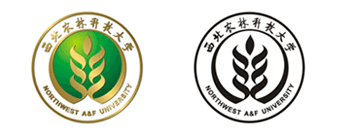 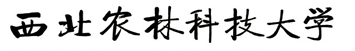 硕 士 学 位 论 文论文题目（二号黑体）专业学位类型                         领域名称          论文作者          指导教师           联合指导教师                        论文提交时间                        Thesis Submitted to Northwest A＆F University in Partial Fulfillment of the Requirementsfor the Professional Degree ofMaster of      （注：此处为专业学位类别，单词首字母大写，例如：工程硕士：Master of Engineering；农业硕士:Master of Agricultural等）Title（二号Times New Roman，首字母大写）Degree Type:Field:Candidate:Supervisor:Co- Supervisor:Date of submission:College Northwest A＆F University分类号：                                     学校代码：10712UDC：                                 研究生学号：密级：西北农林科技大学硕士学位论文中文论文题目（二号黑体）论文作者:指导教师:答辩委员会：（单位、姓名、职称）XXXXXXXXXX大学XX学院XXX教授（主席）XXXXXXXX研究所XXX研究员答辩日期：本研究得到某某基金（编号：□□□）资助。(三号黑体)研究生学位论文的独创性声明本人声明：所呈交的学位论文是我个人在导师指导下独立进行的研究工作及取得的研究结果；论文中的研究数据及结果的获得完全符合学校《关于规范西北农林科技大学研究生学术道德的暂行规定》,如果违反此规定，一切后果与法律责任均由本人承担。尽我所知，除了文中特别加以标注和致谢的地方外，论文中不包含其他人已经发表或撰写过的研究结果，也不包含其他人和自己本人已获得西北农林科技大学或其它教育机构的学位或证书而使用过的材料。与我一同工作的同事对本研究所做的任何贡献均已在论文的致谢中作了明确的说明并表示了谢意。研究生签名：                  时间：     年     月     日导师指导研究生学位论文的承诺本人承诺：我的研究生             所呈交的学位论文是在我指导下独立开展研究工作及取得的研究结果，属于我现岗职务工作的结果，并严格按照学校《关于规范西北农林科技大学研究生学术道德的暂行规定》而获得的研究结果。如果违反学校《关于规范西北农林科技大学研究生学术道德的暂行规定》，我愿接受按学校有关规定的处罚处理并承担相应导师连带责任。导师签名：                   时间：     年     月     日关于研究生学位论文使用授权的说明本学位论文的知识产权归属西北农林科技大学。本人同意西北农林科技大学保存或向国家有关部门或机构送交论文的纸质版和电子版，允许论文被查阅和借阅；同意西北农林科技大学将本学位论文的全部或部分内容授权汇编录入《中国博士/硕士学位论文全文数据库》和《中国学位论文全文数据库》进行出版，并享受相关权益。本人保证，在毕业离开（或者工作调离）西北农林科技大学后，发表或者使用本学位论文及其相关的工作成果时，将以西北农林科技大学为第一署名单位，否则，愿意按《中华人民共和国著作权法》等有关规定接受处理并承担法律责任。任何收存和保管本论文各种版本的其他单位和个人(包括研究生本人)未经本论文作者的导师同意，不得有对本论文进行复制、修改、发行、出租、改编等侵犯著作权的行为，否则，按违背《中华人民共和国著作权法》等有关规定处理并追究法律责任。（保密的学位论文在保密期限内，不得以任何方式发表、借阅、复印、缩印或扫描复制手段保存、汇编论文）研究生签名：　　　　　　     时间：　　　年　　月　　日导 师 签名：　　 　　 　     时间：　　　年　　月　　日摘要某某问题是…….本文采用了……研究表明…….（小四号宋体，固定值20磅）关键词：（五号，加粗）　　　　；　　　　；　　　　；　　　　(3-5个)（五号宋体）ABSTRACTIn environmental economics, environmental resources including environmental quality are categorized as amenity resources. Due to its importance to human welfare, the amenity resources theoretical study and valuation is an ongoing issue at the academic frontier in the environmental economics area.（小四号Times New Roman，固定值20磅）Key Words:（五号，加粗）　　　　；　　　　；　　　　；　　　　；　　　　（五号Times New Roman）第一章  文献综述褪黑素存在于众多生物分类群中，目前在细菌、单细胞真核生物、藻类、真菌、植物和动物中都发现了褪黑素的存在。在原始单细胞生物中，褪黑素最主要的生物学功能是作为抗氧化物质保护细胞，减轻自由基的伤害。在进化过程中，褪黑素逐渐被多细胞生物采用，演化出许多其它的生物学功能，比如：褪黑素作为黑暗信号和性信号物质调控昼夜节律和季节性繁殖，以及具有免疫调节和抗炎反应活性等。此外，随着年龄的增加，褪黑素分泌逐渐减少，预示着生物体的逐渐衰老，而高水平褪黑素浓度可以作为活力和健康的信号（Tan et al. 2010）。1.1 植物中褪黑素的研究进展褪黑素首次由Lerner 等（1958）从牛松果体组织中分离出来并进行了化学结构鉴定。1959年褪黑素被鉴定为N-乙酰基-5-甲氧基色胺，之后它的生物合成途径也被鉴定（Lerner et al. 1959; Axelrod and Weissbach, 1960; Weissbach et al. 1960）。1959年在人体中检测到了褪黑素（Lerner et al. 1959）……………….………….1.1.3 褪黑素的生物合成在哺乳动物、鸟类和两栖类等脊椎动物中，褪黑素的生物合成途径是比较清楚的（Reiter 1999; Falcon et al. 2009）……………….………….第二章  褪黑素对苹果衰老的调控2.1 材料和方法 试验材料和处理黑暗诱导离体叶片衰老试验材料为嫁接于平邑甜茶砧木的‘金冠’苹果（Malus domestica Borkh. cv. Golden Delicious）盆栽苗的成熟叶片……………….………….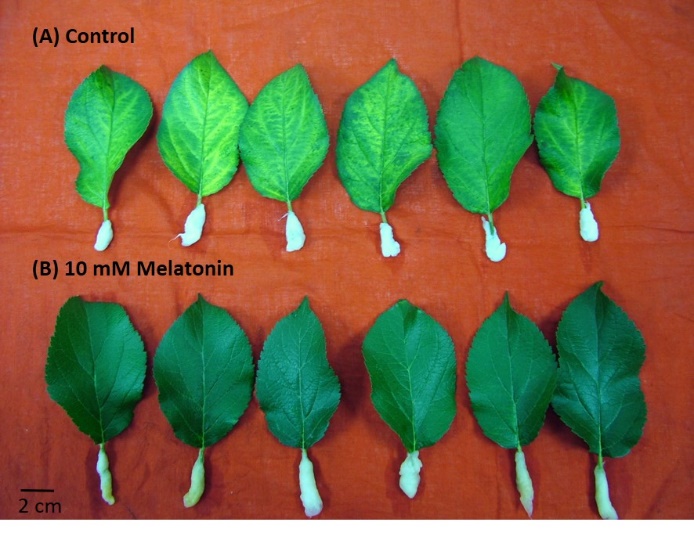 图2-2 黑暗处理12 d褪黑素对苹果离体叶片黄化的影响Fig. 2-2 Effects of melatonin on the phenotype of detached apple leaves after 12 d dark treatment表2-1 空白处理土壤微生物群落变化特征(nmol g-1)Table 2-1 The variablity of soil microbial community in CK soils (nmol g-1)第六章  结论参考文献王关林，方宏筠. 2002. 植物基因工程（第二版）. 北京：科学出版社殷丽华. 2013. 苹果属资源对苹果褐斑病的抗性机理及抗性诱导研究. [博士学位论文]. 杨凌：西北农林科技大学Abran D, Anctil M, Ali MA. 1994. Melatonin activity rhythms in eyes and cerebral ganglia of Aplysia californica. General and Comparative Endocrinology, 96: 215-222Afreen F, Zobayed SM, Kozai T. 2006. Melatonin in Glycyrrhiza uralensis: response of plant roots to spectral quality of light and UV-B radiation. Journal of Pineal Research, 41: 108-115Agredano-Moreno LT, de la Cruz HR, Martínez-Castilla LP, de Jiménez ES. 2007. Distinctive expression and functional regulation of the maize (Zea mays L.) TOR kinase ortholog. Molecular BioSystems, 3: 794-802附录致谢个人简历5.专业学位硕士研究生论文答辩相关材料西北农林科技大学专业学位硕士研究生学位论文答辩工作流程图西北农林科技大学专业学位硕士研究生论文专家评阅意见书攻读学位类别（金融硕士、社会工作硕士、工程硕士、农业硕士、兽医硕士、风景园林硕士、林业硕士、中药学硕士、工商管理硕士、公共管理硕士、艺术硕士） ：备注：1.须两位论文评阅人，每位评阅人填写一份评阅意见书。2.论文评阅人须具有副高以上专业技术职称，且至少有1名校外同行专家，或至少有1名校内另一相邻、相近一级学科的硕士生导师。评阅人签名处任何人不得代签；3.此表为研究生学位论文答辩前资格审查须提供的材料之一，不与申请者本人见面，评阅完后由答辩秘书提交研究生院审查。在答辩期间由答辩秘书负责保存，答辩完后与其它材料一起交研究生院，并注意保密。4. 此表下载一律用A4纸正反张打印。西北农林科技大学专业学位硕士学位论文答辩评价表学位申请者姓名：		              学科、专业名称：备注：论文答辩得分75分（含75分）以上为“通过”，75分以下为“不通过”。学位论文答辩成绩不在答辩决议中出现。此表为硕士生学位论文答辩时答辩委员对硕士生学位论文评价的依据，仅由答辩委员会秘书下载。西北农林科技大学专业学位硕士研究生学位论文答辩表 决 票专业学位硕士研究生姓名：                 学位类别：                  （金融硕士、社会工作硕士、工程硕士、农业硕士、兽医硕士、风景园林硕士、林业硕士、中药学硕士、工商管理硕士、公共管理硕士、艺术硕士）一、是否同意通过论文答辩二、是否同意建议授予学位三、说明采取不记名方式投票，同意或不同意请在相应空格内划“√”监票人签字：                                 年   月   日备注：1. 此表监票人签字后有效。监票人签字处必须由监票人本人签名，任何人不得代签名；2. 此表为保密材料，仅答辩委员会秘书下载，研究生不得下载、复印，不能与研究生本人见面，答辩委员会负责保密，由秘书保管并在答辩完后同其它材料一并送交所在学院。西北农林科技大学专业学位硕士学位论文答辩表决票汇 总 单申请学位论文答辩人员姓名：            申请学位类别：            （金融硕士、社会工作硕士、工程硕士、农业推广硕士、兽医硕士、风景园林硕士、林业硕士、中药学硕士、工商管理硕士、公共管理硕士、艺术硕士）说 明：1．按照《西北农林科技大学全日制硕士专业学位研究生学位授予工作暂行规定》，以不记名方式投票，经全体委员三分之二以上同意方为通过。2．投票结果一栏中，结果为同意时，请将不同意三字用斜线划掉，反之亦然；结果为授予学位时，请将不授予三字用斜线划掉，反之亦然。3．本汇总单由监票人填写。由答辩委员会主席指定二名答辩委员为监票人。监  票  人  签 名：                   、                 答辩委员会主席签名：                  校学位评定委员会第  分委会（盖章）年   月   日备注：1. 此表监票人签名、答辩委员会主席签名并盖章后有效。监票人签名处、答辩委员会主席签名处必须由本人签名，任何人不得代签名；2. 此表为保密材料，仅答辩委员会秘书下载，研究生不得下载、复印，也不能与研究生本人见面，答辩委员会负责保密，由秘书保管，答辩完后同其它材料一并送交研究生院培养与学位管理处。6.专业学位硕士研究生毕业需要提供的相关资料（一）研究生向学院提交材料清单：1.经导师和研究生签名的学位论文终稿纸质4本、其中版权页须有导师和研究生签名。2.电子稿为WORD或PDF格式，以姓名+论文题目命名，其中版权页有导师和研究生签名的扫描件。3.通过“研究生综合管理系统”打印的学位授予信息表一式2份（本人签字）。（二）研究生向档案馆提交的材料清单：按照《研究生在读期间“档案袋”》目录中列出的所有材料清单，分人事档案和学位档案，按照目录顺序排放，统一由学院分装。		西北农林科技大学专业学位硕士研究生提交档案材料清单备注：1. 以上档案材料为研究生培养及学位授予的重要材料，请答辩委员会秘书务必于答辩结束后2天内， 如数将答辩材料交研究生所在院（系、所）秘书归档。各院（系、所）在分委员会会议结束后，由院（系、所）按照顺序整理，在校学位委员会会议结束后，补全材料，及时分类提交校档案馆归档。2. 以上档案材料，必须妥善保管，注意保密，严禁由研究生本人转交档案馆。学院名称园艺学院园艺学院园艺学院园艺学院类别（领域）名称类别（领域）名称类别（领域）名称类别（领域）名称农艺与种业领域（095131）农艺与种业领域（095131）农艺与种业领域（095131）农艺与种业领域（095131）农艺与种业领域（095131）农艺与种业领域（095131）农艺与种业领域（095131）农艺与种业领域（095131）农艺与种业领域（095131）涉及方向作物科学、园艺科学、草业科学、种业科学作物科学、园艺科学、草业科学、种业科学作物科学、园艺科学、草业科学、种业科学作物科学、园艺科学、草业科学、种业科学作物科学、园艺科学、草业科学、种业科学作物科学、园艺科学、草业科学、种业科学作物科学、园艺科学、草业科学、种业科学作物科学、园艺科学、草业科学、种业科学作物科学、园艺科学、草业科学、种业科学作物科学、园艺科学、草业科学、种业科学作物科学、园艺科学、草业科学、种业科学作物科学、园艺科学、草业科学、种业科学作物科学、园艺科学、草业科学、种业科学作物科学、园艺科学、草业科学、种业科学作物科学、园艺科学、草业科学、种业科学作物科学、园艺科学、草业科学、种业科学作物科学、园艺科学、草业科学、种业科学培养目标与定位农艺与种业领域专业学位立足我国现代农业发展需要，培养政治立场坚定，拥有三农情怀，立志于服务国家农业安全、生态文明建设和乡村振兴战略，专业理论基础扎实，具备农学、园艺、草业、种业领域全产业链生产与经营管理的理论与实践技能，能在该领域从事科研、教学、管理、技术研发及生产、推广工作的应用复合型高层次人才。农艺与种业领域专业学位立足我国现代农业发展需要，培养政治立场坚定，拥有三农情怀，立志于服务国家农业安全、生态文明建设和乡村振兴战略，专业理论基础扎实，具备农学、园艺、草业、种业领域全产业链生产与经营管理的理论与实践技能，能在该领域从事科研、教学、管理、技术研发及生产、推广工作的应用复合型高层次人才。农艺与种业领域专业学位立足我国现代农业发展需要，培养政治立场坚定，拥有三农情怀，立志于服务国家农业安全、生态文明建设和乡村振兴战略，专业理论基础扎实，具备农学、园艺、草业、种业领域全产业链生产与经营管理的理论与实践技能，能在该领域从事科研、教学、管理、技术研发及生产、推广工作的应用复合型高层次人才。农艺与种业领域专业学位立足我国现代农业发展需要，培养政治立场坚定，拥有三农情怀，立志于服务国家农业安全、生态文明建设和乡村振兴战略，专业理论基础扎实，具备农学、园艺、草业、种业领域全产业链生产与经营管理的理论与实践技能，能在该领域从事科研、教学、管理、技术研发及生产、推广工作的应用复合型高层次人才。农艺与种业领域专业学位立足我国现代农业发展需要，培养政治立场坚定，拥有三农情怀，立志于服务国家农业安全、生态文明建设和乡村振兴战略，专业理论基础扎实，具备农学、园艺、草业、种业领域全产业链生产与经营管理的理论与实践技能，能在该领域从事科研、教学、管理、技术研发及生产、推广工作的应用复合型高层次人才。农艺与种业领域专业学位立足我国现代农业发展需要，培养政治立场坚定，拥有三农情怀，立志于服务国家农业安全、生态文明建设和乡村振兴战略，专业理论基础扎实，具备农学、园艺、草业、种业领域全产业链生产与经营管理的理论与实践技能，能在该领域从事科研、教学、管理、技术研发及生产、推广工作的应用复合型高层次人才。农艺与种业领域专业学位立足我国现代农业发展需要，培养政治立场坚定，拥有三农情怀，立志于服务国家农业安全、生态文明建设和乡村振兴战略，专业理论基础扎实，具备农学、园艺、草业、种业领域全产业链生产与经营管理的理论与实践技能，能在该领域从事科研、教学、管理、技术研发及生产、推广工作的应用复合型高层次人才。农艺与种业领域专业学位立足我国现代农业发展需要，培养政治立场坚定，拥有三农情怀，立志于服务国家农业安全、生态文明建设和乡村振兴战略，专业理论基础扎实，具备农学、园艺、草业、种业领域全产业链生产与经营管理的理论与实践技能，能在该领域从事科研、教学、管理、技术研发及生产、推广工作的应用复合型高层次人才。农艺与种业领域专业学位立足我国现代农业发展需要，培养政治立场坚定，拥有三农情怀，立志于服务国家农业安全、生态文明建设和乡村振兴战略，专业理论基础扎实，具备农学、园艺、草业、种业领域全产业链生产与经营管理的理论与实践技能，能在该领域从事科研、教学、管理、技术研发及生产、推广工作的应用复合型高层次人才。农艺与种业领域专业学位立足我国现代农业发展需要，培养政治立场坚定，拥有三农情怀，立志于服务国家农业安全、生态文明建设和乡村振兴战略，专业理论基础扎实，具备农学、园艺、草业、种业领域全产业链生产与经营管理的理论与实践技能，能在该领域从事科研、教学、管理、技术研发及生产、推广工作的应用复合型高层次人才。农艺与种业领域专业学位立足我国现代农业发展需要，培养政治立场坚定，拥有三农情怀，立志于服务国家农业安全、生态文明建设和乡村振兴战略，专业理论基础扎实，具备农学、园艺、草业、种业领域全产业链生产与经营管理的理论与实践技能，能在该领域从事科研、教学、管理、技术研发及生产、推广工作的应用复合型高层次人才。农艺与种业领域专业学位立足我国现代农业发展需要，培养政治立场坚定，拥有三农情怀，立志于服务国家农业安全、生态文明建设和乡村振兴战略，专业理论基础扎实，具备农学、园艺、草业、种业领域全产业链生产与经营管理的理论与实践技能，能在该领域从事科研、教学、管理、技术研发及生产、推广工作的应用复合型高层次人才。农艺与种业领域专业学位立足我国现代农业发展需要，培养政治立场坚定，拥有三农情怀，立志于服务国家农业安全、生态文明建设和乡村振兴战略，专业理论基础扎实，具备农学、园艺、草业、种业领域全产业链生产与经营管理的理论与实践技能，能在该领域从事科研、教学、管理、技术研发及生产、推广工作的应用复合型高层次人才。农艺与种业领域专业学位立足我国现代农业发展需要，培养政治立场坚定，拥有三农情怀，立志于服务国家农业安全、生态文明建设和乡村振兴战略，专业理论基础扎实，具备农学、园艺、草业、种业领域全产业链生产与经营管理的理论与实践技能，能在该领域从事科研、教学、管理、技术研发及生产、推广工作的应用复合型高层次人才。农艺与种业领域专业学位立足我国现代农业发展需要，培养政治立场坚定，拥有三农情怀，立志于服务国家农业安全、生态文明建设和乡村振兴战略，专业理论基础扎实，具备农学、园艺、草业、种业领域全产业链生产与经营管理的理论与实践技能，能在该领域从事科研、教学、管理、技术研发及生产、推广工作的应用复合型高层次人才。农艺与种业领域专业学位立足我国现代农业发展需要，培养政治立场坚定，拥有三农情怀，立志于服务国家农业安全、生态文明建设和乡村振兴战略，专业理论基础扎实，具备农学、园艺、草业、种业领域全产业链生产与经营管理的理论与实践技能，能在该领域从事科研、教学、管理、技术研发及生产、推广工作的应用复合型高层次人才。农艺与种业领域专业学位立足我国现代农业发展需要，培养政治立场坚定，拥有三农情怀，立志于服务国家农业安全、生态文明建设和乡村振兴战略，专业理论基础扎实，具备农学、园艺、草业、种业领域全产业链生产与经营管理的理论与实践技能，能在该领域从事科研、教学、管理、技术研发及生产、推广工作的应用复合型高层次人才。学习方式全日制/非全日制全日制/非全日制全日制/非全日制全日制/非全日制全日制/非全日制全日制/非全日制全日制/非全日制全日制/非全日制全日制/非全日制全日制/非全日制全日制/非全日制全日制/非全日制全日制/非全日制全日制/非全日制全日制/非全日制全日制/非全日制全日制/非全日制应修学分总学分≥ 32 学分。其中课程学分≥ 24 学分，培养环节= 8.0学分（论文开题= 1学分，学术报告= 1学分，实践研究= 5 学分，中期考核= 1 学分）。总学分≥ 32 学分。其中课程学分≥ 24 学分，培养环节= 8.0学分（论文开题= 1学分，学术报告= 1学分，实践研究= 5 学分，中期考核= 1 学分）。总学分≥ 32 学分。其中课程学分≥ 24 学分，培养环节= 8.0学分（论文开题= 1学分，学术报告= 1学分，实践研究= 5 学分，中期考核= 1 学分）。总学分≥ 32 学分。其中课程学分≥ 24 学分，培养环节= 8.0学分（论文开题= 1学分，学术报告= 1学分，实践研究= 5 学分，中期考核= 1 学分）。总学分≥ 32 学分。其中课程学分≥ 24 学分，培养环节= 8.0学分（论文开题= 1学分，学术报告= 1学分，实践研究= 5 学分，中期考核= 1 学分）。总学分≥ 32 学分。其中课程学分≥ 24 学分，培养环节= 8.0学分（论文开题= 1学分，学术报告= 1学分，实践研究= 5 学分，中期考核= 1 学分）。总学分≥ 32 学分。其中课程学分≥ 24 学分，培养环节= 8.0学分（论文开题= 1学分，学术报告= 1学分，实践研究= 5 学分，中期考核= 1 学分）。总学分≥ 32 学分。其中课程学分≥ 24 学分，培养环节= 8.0学分（论文开题= 1学分，学术报告= 1学分，实践研究= 5 学分，中期考核= 1 学分）。总学分≥ 32 学分。其中课程学分≥ 24 学分，培养环节= 8.0学分（论文开题= 1学分，学术报告= 1学分，实践研究= 5 学分，中期考核= 1 学分）。总学分≥ 32 学分。其中课程学分≥ 24 学分，培养环节= 8.0学分（论文开题= 1学分，学术报告= 1学分，实践研究= 5 学分，中期考核= 1 学分）。总学分≥ 32 学分。其中课程学分≥ 24 学分，培养环节= 8.0学分（论文开题= 1学分，学术报告= 1学分，实践研究= 5 学分，中期考核= 1 学分）。总学分≥ 32 学分。其中课程学分≥ 24 学分，培养环节= 8.0学分（论文开题= 1学分，学术报告= 1学分，实践研究= 5 学分，中期考核= 1 学分）。总学分≥ 32 学分。其中课程学分≥ 24 学分，培养环节= 8.0学分（论文开题= 1学分，学术报告= 1学分，实践研究= 5 学分，中期考核= 1 学分）。总学分≥ 32 学分。其中课程学分≥ 24 学分，培养环节= 8.0学分（论文开题= 1学分，学术报告= 1学分，实践研究= 5 学分，中期考核= 1 学分）。总学分≥ 32 学分。其中课程学分≥ 24 学分，培养环节= 8.0学分（论文开题= 1学分，学术报告= 1学分，实践研究= 5 学分，中期考核= 1 学分）。总学分≥ 32 学分。其中课程学分≥ 24 学分，培养环节= 8.0学分（论文开题= 1学分，学术报告= 1学分，实践研究= 5 学分，中期考核= 1 学分）。总学分≥ 32 学分。其中课程学分≥ 24 学分，培养环节= 8.0学分（论文开题= 1学分，学术报告= 1学分，实践研究= 5 学分，中期考核= 1 学分）。学习年限基本学习年限3年，全日制最长4年，非全日制最长5年；基本学习年限3年，全日制最长4年，非全日制最长5年；基本学习年限3年，全日制最长4年，非全日制最长5年；基本学习年限3年，全日制最长4年，非全日制最长5年；基本学习年限3年，全日制最长4年，非全日制最长5年；基本学习年限3年，全日制最长4年，非全日制最长5年；基本学习年限3年，全日制最长4年，非全日制最长5年；基本学习年限3年，全日制最长4年，非全日制最长5年；基本学习年限3年，全日制最长4年，非全日制最长5年；基本学习年限3年，全日制最长4年，非全日制最长5年；基本学习年限3年，全日制最长4年，非全日制最长5年；基本学习年限3年，全日制最长4年，非全日制最长5年；基本学习年限3年，全日制最长4年，非全日制最长5年；基本学习年限3年，全日制最长4年，非全日制最长5年；基本学习年限3年，全日制最长4年，非全日制最长5年；基本学习年限3年，全日制最长4年，非全日制最长5年；基本学习年限3年，全日制最长4年，非全日制最长5年；课程类别课程代码课程代码课程代码课程名称课程名称开课学院学时学时学时学分学分学期学期是否必修是否必修备注备注公共必修课pd6191002pd6191002pd6191002专业学位硕士英语专业学位硕士英语语言文化学院48484833秋秋是是最少1门、
最低3分最少1门、
最低3分公共必修课pd6191003pd6191003pd6191003专业学位硕士德语专业学位硕士德语语言文化学院48484833秋秋是是最少1门、
最低3分最少1门、
最低3分公共必修课pd6191004pd6191004pd6191004专业学位硕士法语专业学位硕士法语语言文化学院48484833秋秋是是最少1门、
最低3分最少1门、
最低3分公共必修课pd6191005pd6191005pd6191005专业学位硕士俄语专业学位硕士俄语语言文化学院48484833秋秋是是最少1门、
最低3分最少1门、
最低3分公共必修课pd6191006pd6191006pd6191006专业学位硕士日语专业学位硕士日语语言文化学院48484833秋秋是是最少1门、
最低3分最少1门、
最低3分公共必修课pd6131003pd6131003pd6131003现代农业创新与乡村振兴战略现代农业创新与乡村振兴战略经济管理学院32323222秋秋是是公共必修课pd6181001pd6181001pd6181001中国特色社会主义理论与实践研究中国特色社会主义理论与实践研究马克思主义学院36363622全年全年是是公共必修课pd6181002pd6181002pd6181002自然辩证法概论自然辩证法概论马克思主义学院18181811全年全年是是领域主干课pd6034001pd6034001pd6034001现代农业发展与实践案例现代农业发展与实践案例农学院48484833秋秋是是领域主干课pd7014001pd7014001pd7014001现代植物生产理论与技术现代植物生产理论与技术农学院48484833秋秋是是领域主干课pd7284013pd7284013pd7284013现代草业科学与技术现代草业科学与技术草业与草原学院32323222秋秋是是选修课615300761530076153007高级生物统计A（大农学）高级生物统计A（大农学）理学院16161611秋秋否否选修课703400170340017034001果树生理生态学果树生理生态学园艺学院32323222秋秋否否选修课703400970340097034009茶树生理生态学茶树生理生态学园艺学院32323222秋秋否否选修课703401070340107034010茶叶加工理论茶叶加工理论园艺学院32323222秋秋否否选修课728402272840227284022草坪学研究进展草坪学研究进展草业与草原学院32323222秋秋否否选修课pd6011001pd6011001pd6011001沟通与传播学沟通与传播学农学院32323222秋秋是是选修课pd6012001pd6012001pd6012001高级植物育种理论与技术高级植物育种理论与技术农学院32323222秋秋否否选修课pd7013001pd7013001pd7013001种子生产理论与技术种子生产理论与技术农学院32323222秋秋否否选修课pd7014002pd7014002pd7014002作物栽培耕作理论与实践作物栽培耕作理论与实践农学院32323222秋秋否否选修课pd7014003pd7014003pd7014003农艺与种业领域研究进展农艺与种业领域研究进展农学院32323222秋秋否否选修课pd7034001pd7034001pd7034001园艺植物栽培与管理园艺植物栽培与管理园艺学院32323222秋秋否否选修课pd7034002pd7034002pd7034002设施园艺工程技术设施园艺工程技术园艺学院32323222秋秋否否选修课pd7034004pd7034004pd7034004园艺学进展园艺学进展园艺学院32323222秋秋否否选修课pd7284014pd7284014pd7284014草业科学导论草业科学导论草业与草原学院32323222秋秋否否选修课pd7284015pd7284015pd7284015草地资源与管理草地资源与管理草业与草原学院32323222秋秋否否选修课pd7284016pd7284016pd7284016草地植物栽培管理草地植物栽培管理草业与草原学院32323222秋秋否否选修课703400570340057034005蔬菜生理生态学蔬菜生理生态学园艺学院32323222春春否否选修课706401670640167064016植物营养专题植物营养专题资源环境学院32323222春春否否选修课pd6011003pd6011003pd6011003丝路沿线国家作物生产与贸易丝路沿线国家作物生产与贸易农学院32323222春春否否丝绸之路农业国际专项必修丝绸之路农业国际专项必修选修课pd6011002pd6011002pd6011002俄语俄语农学院2562562561010全年全年否否丝绸之路农业国际专项必修丝绸之路农业国际专项必修选修课pd7013002pd7013002pd7013002作物病虫草害防治作物病虫草害防治农学院32323222春春否否选修课601300160130016013001试验设计与数据分析试验设计与数据分析农学院32323222全年全年否否选修课pd7034003pd7034003pd7034003园艺产品生产与营销园艺产品生产与营销园艺学院32323222全年全年否否补本课204420920442092044209牧草栽培学牧草栽培学草业与草原学院56565600秋秋否否以同等学力或者跨一级学科录取的硕士生至少应补修本专业本科阶段主干课程3门以同等学力或者跨一级学科录取的硕士生至少应补修本专业本科阶段主干课程3门补本课303310730331073033107园艺植物栽培学概论园艺植物栽培学概论园艺学院40404000秋秋否否以同等学力或者跨一级学科录取的硕士生至少应补修本专业本科阶段主干课程3门以同等学力或者跨一级学科录取的硕士生至少应补修本专业本科阶段主干课程3门补本课303310830331083033108园艺植物育种学总论园艺植物育种学总论园艺学院64646400秋秋否否以同等学力或者跨一级学科录取的硕士生至少应补修本专业本科阶段主干课程3门以同等学力或者跨一级学科录取的硕士生至少应补修本专业本科阶段主干课程3门补本课303350530335053033505设施环境工程学设施环境工程学园艺学院64646400秋秋否否以同等学力或者跨一级学科录取的硕士生至少应补修本专业本科阶段主干课程3门以同等学力或者跨一级学科录取的硕士生至少应补修本专业本科阶段主干课程3门补本课304322530432253043225草学概论草学概论草业与草原学院48484800秋秋否否以同等学力或者跨一级学科录取的硕士生至少应补修本专业本科阶段主干课程3门以同等学力或者跨一级学科录取的硕士生至少应补修本专业本科阶段主干课程3门补本课304421730442173044217草地培育学草地培育学草业与草原学院32323200春春否否以同等学力或者跨一级学科录取的硕士生至少应补修本专业本科阶段主干课程3门以同等学力或者跨一级学科录取的硕士生至少应补修本专业本科阶段主干课程3门补本课301400630140063014006作物育种学作物育种学农学院32323200全年全年否否以同等学力或者跨一级学科录取的硕士生至少应补修本专业本科阶段主干课程3门以同等学力或者跨一级学科录取的硕士生至少应补修本专业本科阶段主干课程3门补本课301400730140073014007作物栽培学作物栽培学农学院32323200全年全年否否以同等学力或者跨一级学科录取的硕士生至少应补修本专业本科阶段主干课程3门以同等学力或者跨一级学科录取的硕士生至少应补修本专业本科阶段主干课程3门补本课301401830140183014018种子学种子学农学院32323200全年全年否否以同等学力或者跨一级学科录取的硕士生至少应补修本专业本科阶段主干课程3门以同等学力或者跨一级学科录取的硕士生至少应补修本专业本科阶段主干课程3门培养环节111制定个人培养计划制定个人培养计划制定个人培养计划制定个人培养计划---00--是是培养环节150215021502论文开题论文开题论文开题论文开题---11--是是培养环节152715271527导师推荐导师组以外的专家学术报告（含学术诚信与学术规范教育）导师推荐导师组以外的专家学术报告（含学术诚信与学术规范教育）导师推荐导师组以外的专家学术报告（含学术诚信与学术规范教育）导师推荐导师组以外的专家学术报告（含学术诚信与学术规范教育）---11--是是培养环节153415341534专硕实践环节05专硕实践环节05专硕实践环节05专硕实践环节05---55--是是培养环节153515351535中期考核01中期考核01中期考核01中期考核01---11--是是培养环节时间安排及要求培养环节时间安排及要求培养环节时间安排及要求培养环节时间安排及要求培养环节时间安排及要求培养环节时间安排及要求培养环节时间安排及要求培养环节时间安排及要求培养环节时间安排及要求培养环节时间安排及要求培养环节时间安排及要求培养环节时间安排及要求培养环节时间安排及要求培养环节时间安排及要求培养环节时间安排及要求培养环节时间安排及要求培养环节时间安排及要求培养环节时间安排及要求名称名称学分要  求要  求要  求要  求要  求要  求要  求要  求要  求要  求要  求要  求要  求要  求要  求1．培养计划1．培养计划0入学后1个月内制订完成课程学习计划，论文工作计划应在第2学期与校内外导师协商制定，论文开题时交学科方向秘书进行审查通过后方能进行统一开题。入学后1个月内制订完成课程学习计划，论文工作计划应在第2学期与校内外导师协商制定，论文开题时交学科方向秘书进行审查通过后方能进行统一开题。入学后1个月内制订完成课程学习计划，论文工作计划应在第2学期与校内外导师协商制定，论文开题时交学科方向秘书进行审查通过后方能进行统一开题。入学后1个月内制订完成课程学习计划，论文工作计划应在第2学期与校内外导师协商制定，论文开题时交学科方向秘书进行审查通过后方能进行统一开题。入学后1个月内制订完成课程学习计划，论文工作计划应在第2学期与校内外导师协商制定，论文开题时交学科方向秘书进行审查通过后方能进行统一开题。入学后1个月内制订完成课程学习计划，论文工作计划应在第2学期与校内外导师协商制定，论文开题时交学科方向秘书进行审查通过后方能进行统一开题。入学后1个月内制订完成课程学习计划，论文工作计划应在第2学期与校内外导师协商制定，论文开题时交学科方向秘书进行审查通过后方能进行统一开题。入学后1个月内制订完成课程学习计划，论文工作计划应在第2学期与校内外导师协商制定，论文开题时交学科方向秘书进行审查通过后方能进行统一开题。入学后1个月内制订完成课程学习计划，论文工作计划应在第2学期与校内外导师协商制定，论文开题时交学科方向秘书进行审查通过后方能进行统一开题。入学后1个月内制订完成课程学习计划，论文工作计划应在第2学期与校内外导师协商制定，论文开题时交学科方向秘书进行审查通过后方能进行统一开题。入学后1个月内制订完成课程学习计划，论文工作计划应在第2学期与校内外导师协商制定，论文开题时交学科方向秘书进行审查通过后方能进行统一开题。入学后1个月内制订完成课程学习计划，论文工作计划应在第2学期与校内外导师协商制定，论文开题时交学科方向秘书进行审查通过后方能进行统一开题。入学后1个月内制订完成课程学习计划，论文工作计划应在第2学期与校内外导师协商制定，论文开题时交学科方向秘书进行审查通过后方能进行统一开题。入学后1个月内制订完成课程学习计划，论文工作计划应在第2学期与校内外导师协商制定，论文开题时交学科方向秘书进行审查通过后方能进行统一开题。入学后1个月内制订完成课程学习计划，论文工作计划应在第2学期与校内外导师协商制定，论文开题时交学科方向秘书进行审查通过后方能进行统一开题。2．论文开题2．论文开题1研究生需在第3学期结束前完成学位论文开题工作。研究生需在第3学期结束前完成学位论文开题工作。研究生需在第3学期结束前完成学位论文开题工作。研究生需在第3学期结束前完成学位论文开题工作。研究生需在第3学期结束前完成学位论文开题工作。研究生需在第3学期结束前完成学位论文开题工作。研究生需在第3学期结束前完成学位论文开题工作。研究生需在第3学期结束前完成学位论文开题工作。研究生需在第3学期结束前完成学位论文开题工作。研究生需在第3学期结束前完成学位论文开题工作。研究生需在第3学期结束前完成学位论文开题工作。研究生需在第3学期结束前完成学位论文开题工作。研究生需在第3学期结束前完成学位论文开题工作。研究生需在第3学期结束前完成学位论文开题工作。研究生需在第3学期结束前完成学位论文开题工作。3．学术交流3．学术交流1    研究生在校期间需参加学术报告（校级、院级）不少于8次，其中农艺与种业产业发展方面报告不少于3次。    研究生在校期间需参加学术报告（校级、院级）不少于8次，其中农艺与种业产业发展方面报告不少于3次。    研究生在校期间需参加学术报告（校级、院级）不少于8次，其中农艺与种业产业发展方面报告不少于3次。    研究生在校期间需参加学术报告（校级、院级）不少于8次，其中农艺与种业产业发展方面报告不少于3次。    研究生在校期间需参加学术报告（校级、院级）不少于8次，其中农艺与种业产业发展方面报告不少于3次。    研究生在校期间需参加学术报告（校级、院级）不少于8次，其中农艺与种业产业发展方面报告不少于3次。    研究生在校期间需参加学术报告（校级、院级）不少于8次，其中农艺与种业产业发展方面报告不少于3次。    研究生在校期间需参加学术报告（校级、院级）不少于8次，其中农艺与种业产业发展方面报告不少于3次。    研究生在校期间需参加学术报告（校级、院级）不少于8次，其中农艺与种业产业发展方面报告不少于3次。    研究生在校期间需参加学术报告（校级、院级）不少于8次，其中农艺与种业产业发展方面报告不少于3次。    研究生在校期间需参加学术报告（校级、院级）不少于8次，其中农艺与种业产业发展方面报告不少于3次。    研究生在校期间需参加学术报告（校级、院级）不少于8次，其中农艺与种业产业发展方面报告不少于3次。    研究生在校期间需参加学术报告（校级、院级）不少于8次，其中农艺与种业产业发展方面报告不少于3次。    研究生在校期间需参加学术报告（校级、院级）不少于8次，其中农艺与种业产业发展方面报告不少于3次。    研究生在校期间需参加学术报告（校级、院级）不少于8次，其中农艺与种业产业发展方面报告不少于3次。4．实践研究4．实践研究5（1）研究生需在校外实践基地、涉农企业或政府涉农机构岗位实习不少于1年。（2）研究生学位论文答辩前，学院将于第6学期前对研究生参与的科研实践环节进行考核。（1）研究生需在校外实践基地、涉农企业或政府涉农机构岗位实习不少于1年。（2）研究生学位论文答辩前，学院将于第6学期前对研究生参与的科研实践环节进行考核。（1）研究生需在校外实践基地、涉农企业或政府涉农机构岗位实习不少于1年。（2）研究生学位论文答辩前，学院将于第6学期前对研究生参与的科研实践环节进行考核。（1）研究生需在校外实践基地、涉农企业或政府涉农机构岗位实习不少于1年。（2）研究生学位论文答辩前，学院将于第6学期前对研究生参与的科研实践环节进行考核。（1）研究生需在校外实践基地、涉农企业或政府涉农机构岗位实习不少于1年。（2）研究生学位论文答辩前，学院将于第6学期前对研究生参与的科研实践环节进行考核。（1）研究生需在校外实践基地、涉农企业或政府涉农机构岗位实习不少于1年。（2）研究生学位论文答辩前，学院将于第6学期前对研究生参与的科研实践环节进行考核。（1）研究生需在校外实践基地、涉农企业或政府涉农机构岗位实习不少于1年。（2）研究生学位论文答辩前，学院将于第6学期前对研究生参与的科研实践环节进行考核。（1）研究生需在校外实践基地、涉农企业或政府涉农机构岗位实习不少于1年。（2）研究生学位论文答辩前，学院将于第6学期前对研究生参与的科研实践环节进行考核。（1）研究生需在校外实践基地、涉农企业或政府涉农机构岗位实习不少于1年。（2）研究生学位论文答辩前，学院将于第6学期前对研究生参与的科研实践环节进行考核。（1）研究生需在校外实践基地、涉农企业或政府涉农机构岗位实习不少于1年。（2）研究生学位论文答辩前，学院将于第6学期前对研究生参与的科研实践环节进行考核。（1）研究生需在校外实践基地、涉农企业或政府涉农机构岗位实习不少于1年。（2）研究生学位论文答辩前，学院将于第6学期前对研究生参与的科研实践环节进行考核。（1）研究生需在校外实践基地、涉农企业或政府涉农机构岗位实习不少于1年。（2）研究生学位论文答辩前，学院将于第6学期前对研究生参与的科研实践环节进行考核。（1）研究生需在校外实践基地、涉农企业或政府涉农机构岗位实习不少于1年。（2）研究生学位论文答辩前，学院将于第6学期前对研究生参与的科研实践环节进行考核。（1）研究生需在校外实践基地、涉农企业或政府涉农机构岗位实习不少于1年。（2）研究生学位论文答辩前，学院将于第6学期前对研究生参与的科研实践环节进行考核。（1）研究生需在校外实践基地、涉农企业或政府涉农机构岗位实习不少于1年。（2）研究生学位论文答辩前，学院将于第6学期前对研究生参与的科研实践环节进行考核。5．中期考核5．中期考核1研究生开题通过后，学院将于第5学期结束前对学位论文研究进展情况进行中期考核。研究生开题通过后，学院将于第5学期结束前对学位论文研究进展情况进行中期考核。研究生开题通过后，学院将于第5学期结束前对学位论文研究进展情况进行中期考核。研究生开题通过后，学院将于第5学期结束前对学位论文研究进展情况进行中期考核。研究生开题通过后，学院将于第5学期结束前对学位论文研究进展情况进行中期考核。研究生开题通过后，学院将于第5学期结束前对学位论文研究进展情况进行中期考核。研究生开题通过后，学院将于第5学期结束前对学位论文研究进展情况进行中期考核。研究生开题通过后，学院将于第5学期结束前对学位论文研究进展情况进行中期考核。研究生开题通过后，学院将于第5学期结束前对学位论文研究进展情况进行中期考核。研究生开题通过后，学院将于第5学期结束前对学位论文研究进展情况进行中期考核。研究生开题通过后，学院将于第5学期结束前对学位论文研究进展情况进行中期考核。研究生开题通过后，学院将于第5学期结束前对学位论文研究进展情况进行中期考核。研究生开题通过后，学院将于第5学期结束前对学位论文研究进展情况进行中期考核。研究生开题通过后，学院将于第5学期结束前对学位论文研究进展情况进行中期考核。研究生开题通过后，学院将于第5学期结束前对学位论文研究进展情况进行中期考核。6．其他要求6．其他要求0（1）研究生完成所有培养环节后，学院于第6学期组织专家组对研究生毕业论文进行答辩考核。（2）按照学校学位论文答辩要求完成学位论文，且答辩成绩合格。（3）若毕业答辩学位授予的要求高于学院，导师应在入学后的第1个学期告知研究生，并在学院书面备案。（1）研究生完成所有培养环节后，学院于第6学期组织专家组对研究生毕业论文进行答辩考核。（2）按照学校学位论文答辩要求完成学位论文，且答辩成绩合格。（3）若毕业答辩学位授予的要求高于学院，导师应在入学后的第1个学期告知研究生，并在学院书面备案。（1）研究生完成所有培养环节后，学院于第6学期组织专家组对研究生毕业论文进行答辩考核。（2）按照学校学位论文答辩要求完成学位论文，且答辩成绩合格。（3）若毕业答辩学位授予的要求高于学院，导师应在入学后的第1个学期告知研究生，并在学院书面备案。（1）研究生完成所有培养环节后，学院于第6学期组织专家组对研究生毕业论文进行答辩考核。（2）按照学校学位论文答辩要求完成学位论文，且答辩成绩合格。（3）若毕业答辩学位授予的要求高于学院，导师应在入学后的第1个学期告知研究生，并在学院书面备案。（1）研究生完成所有培养环节后，学院于第6学期组织专家组对研究生毕业论文进行答辩考核。（2）按照学校学位论文答辩要求完成学位论文，且答辩成绩合格。（3）若毕业答辩学位授予的要求高于学院，导师应在入学后的第1个学期告知研究生，并在学院书面备案。（1）研究生完成所有培养环节后，学院于第6学期组织专家组对研究生毕业论文进行答辩考核。（2）按照学校学位论文答辩要求完成学位论文，且答辩成绩合格。（3）若毕业答辩学位授予的要求高于学院，导师应在入学后的第1个学期告知研究生，并在学院书面备案。（1）研究生完成所有培养环节后，学院于第6学期组织专家组对研究生毕业论文进行答辩考核。（2）按照学校学位论文答辩要求完成学位论文，且答辩成绩合格。（3）若毕业答辩学位授予的要求高于学院，导师应在入学后的第1个学期告知研究生，并在学院书面备案。（1）研究生完成所有培养环节后，学院于第6学期组织专家组对研究生毕业论文进行答辩考核。（2）按照学校学位论文答辩要求完成学位论文，且答辩成绩合格。（3）若毕业答辩学位授予的要求高于学院，导师应在入学后的第1个学期告知研究生，并在学院书面备案。（1）研究生完成所有培养环节后，学院于第6学期组织专家组对研究生毕业论文进行答辩考核。（2）按照学校学位论文答辩要求完成学位论文，且答辩成绩合格。（3）若毕业答辩学位授予的要求高于学院，导师应在入学后的第1个学期告知研究生，并在学院书面备案。（1）研究生完成所有培养环节后，学院于第6学期组织专家组对研究生毕业论文进行答辩考核。（2）按照学校学位论文答辩要求完成学位论文，且答辩成绩合格。（3）若毕业答辩学位授予的要求高于学院，导师应在入学后的第1个学期告知研究生，并在学院书面备案。（1）研究生完成所有培养环节后，学院于第6学期组织专家组对研究生毕业论文进行答辩考核。（2）按照学校学位论文答辩要求完成学位论文，且答辩成绩合格。（3）若毕业答辩学位授予的要求高于学院，导师应在入学后的第1个学期告知研究生，并在学院书面备案。（1）研究生完成所有培养环节后，学院于第6学期组织专家组对研究生毕业论文进行答辩考核。（2）按照学校学位论文答辩要求完成学位论文，且答辩成绩合格。（3）若毕业答辩学位授予的要求高于学院，导师应在入学后的第1个学期告知研究生，并在学院书面备案。（1）研究生完成所有培养环节后，学院于第6学期组织专家组对研究生毕业论文进行答辩考核。（2）按照学校学位论文答辩要求完成学位论文，且答辩成绩合格。（3）若毕业答辩学位授予的要求高于学院，导师应在入学后的第1个学期告知研究生，并在学院书面备案。（1）研究生完成所有培养环节后，学院于第6学期组织专家组对研究生毕业论文进行答辩考核。（2）按照学校学位论文答辩要求完成学位论文，且答辩成绩合格。（3）若毕业答辩学位授予的要求高于学院，导师应在入学后的第1个学期告知研究生，并在学院书面备案。（1）研究生完成所有培养环节后，学院于第6学期组织专家组对研究生毕业论文进行答辩考核。（2）按照学校学位论文答辩要求完成学位论文，且答辩成绩合格。（3）若毕业答辩学位授予的要求高于学院，导师应在入学后的第1个学期告知研究生，并在学院书面备案。序号招生依托试验站1白水苹果试验示范站2千阳苹果试验示范站3洛川苹果试验示范站4甘肃庆城苹果试验站5眉县猕猴桃试验站6西乡茶叶试验示范站7阎良蔬菜试验示范站8太白蔬菜试验基地9青海乐都示范基地10铜川果树试验示范站（含渭河樱桃基地）11泾阳蔬菜试验示范站12杨凌农业综合试验站13蒲城酥梨试验示范站14西安都市农业试验示范站15延安市蔬菜试验站16富平现代农业试验示范站研究生姓名  学 院（系、所）研究生学号研究生类型（学术型 /应用型）导师姓名培养层次（博士/硕士）所在一级学科 / 专业领域名称所在一级学科 / 专业领域名称拟定学位论文题目：拟定学位论文题目：拟定学位论文题目：拟定学位论文题目：开题小组成员所提问题、研究生回答内容及开题小组给出的修改建议：开题小组成员所提问题、研究生回答内容及开题小组给出的修改建议：开题小组成员所提问题、研究生回答内容及开题小组给出的修改建议：开题小组成员所提问题、研究生回答内容及开题小组给出的修改建议：开题秘书签字： 年    月    日表决结果：    到会成员    人，同意    票，不同意    票，弃权    票。开题论证结果（通过或不通过）：开题小组组长签字：年    月    日研究生姓名学 院学科专业指导教师论文题目审批结果研究生自我总结（内容包括：①入学以来思想品德表现；②课程学习、参加学术交流、撰写读书报告等完成情况；③学位论文工作是否按开题报告预定的内容及进度进行；④已完成的研究工作情况及所取得的成果；⑤下一步拟完成的研究工作及详细进度安排；⑥存在的问题、困难及拟采取的措施；⑦预计完成整个学位论文工作的时间；⑧参加国家联合培养项目回国的博士生，还应阐述目前开展的科研工作和国外完成的研究工作间的关系。博士个人总结报告不少于6000词（英文），专业学位硕士研究生的个人总结报告不少于4000字）（可附加页）                                       本人签名：日     期：导师审核意见：                                     导师签名：                                     日      期：研究生姓名研究生姓名学    号学    号学    号学位类别/专业学位类别/专业导师姓名导师姓名导师姓名序  号学术报告题目学术报告题目报告人报告人时  间地  点地  点导师审核意见：                                       导师签字：年    月    日导师审核意见：                                       导师签字：年    月    日导师审核意见：                                       导师签字：年    月    日导师审核意见：                                       导师签字：年    月    日导师审核意见：                                       导师签字：年    月    日导师审核意见：                                       导师签字：年    月    日导师审核意见：                                       导师签字：年    月    日导师审核意见：                                       导师签字：年    月    日姓名学号所在学院学位类型领域导师姓名拟定实践单位联系人姓名及电话实践起止时间拟定学位论文题目实践研究计划本人签名：年    月    日本人签名：年    月    日本人签名：年    月    日本人签名：年    月    日本人签名：年    月    日导师意见导师签名：年    月    日导师签名：年    月    日导师签名：年    月    日导师签名：年    月    日导师签名：年    月    日实践单位/基地意见签名：       年    月    日签名：       年    月    日签名：       年    月    日签名：       年    月    日签名：       年    月    日学院意见主管院长签名：年    月    日主管院长签名：年    月    日主管院长签名：年    月    日主管院长签名：年    月    日主管院长签名：年    月    日姓名学号性别年级学生类别专业申请原因申请原因申请人签字：     年    月    日申请人签字：     年    月    日申请人签字：     年    月    日申请人签字：     年    月    日申请人签字：     年    月    日导师意见导师意见导师签字：     年    月    日导师签字：     年    月    日导师签字：     年    月    日导师签字：     年    月    日导师签字：     年    月    日学院意见学院意见院系审核签字：          年    月    日院系审核签字：          年    月    日院系审核签字：          年    月    日院系审核签字：          年    月    日院系审核签字：          年    月    日研究生姓名所在学院研究生学号专    业培养层次（博士/专硕）导师姓名拟定学位论文题目考核小组成员所提问题、研究生回答内容及考核小组给出的修改建议：考核小组成员所提问题、研究生回答内容及考核小组给出的修改建议：考核小组成员所提问题、研究生回答内容及考核小组给出的修改建议：考核小组成员所提问题、研究生回答内容及考核小组给出的修改建议：中期考核秘书签字：年    月    日中期考核秘书签字：年    月    日中期考核秘书签字：年    月    日中期考核秘书签字：年    月    日中期考核结果（通过或不通过）：中期考核组长签字：年    月    日中期考核结果（通过或不通过）：中期考核组长签字：年    月    日中期考核结果（通过或不通过）：中期考核组长签字：年    月    日中期考核结果（通过或不通过）：中期考核组长签字：年    月    日1．研究生简况表1．研究生简况表1．研究生简况表1．研究生简况表1．研究生简况表姓名专业类别（领域）专业类别（领域）学号所在学院所在学院导师实践单位（可多个）2．校外实践研究单位评价（主要包括研究生实践期间的出勤情况、完成工作内容、工作能力、沟通能力、工作主动性等方面的评价）（可加附件，如果实践研究在多个单位，需附多个单位的评价意见）单位负责人签名（盖章）：                               年    月     日2．校外实践研究单位评价（主要包括研究生实践期间的出勤情况、完成工作内容、工作能力、沟通能力、工作主动性等方面的评价）（可加附件，如果实践研究在多个单位，需附多个单位的评价意见）单位负责人签名（盖章）：                               年    月     日2．校外实践研究单位评价（主要包括研究生实践期间的出勤情况、完成工作内容、工作能力、沟通能力、工作主动性等方面的评价）（可加附件，如果实践研究在多个单位，需附多个单位的评价意见）单位负责人签名（盖章）：                               年    月     日2．校外实践研究单位评价（主要包括研究生实践期间的出勤情况、完成工作内容、工作能力、沟通能力、工作主动性等方面的评价）（可加附件，如果实践研究在多个单位，需附多个单位的评价意见）单位负责人签名（盖章）：                               年    月     日2．校外实践研究单位评价（主要包括研究生实践期间的出勤情况、完成工作内容、工作能力、沟通能力、工作主动性等方面的评价）（可加附件，如果实践研究在多个单位，需附多个单位的评价意见）单位负责人签名（盖章）：                               年    月     日3．校外导师（实践单位联系人）评价意见: （可加附件，如果实践研究在多个单位，需附多个联系人的评价意见校外导师（实践单位联系人）签名：                      年    月     日3．校外导师（实践单位联系人）评价意见: （可加附件，如果实践研究在多个单位，需附多个联系人的评价意见校外导师（实践单位联系人）签名：                      年    月     日3．校外导师（实践单位联系人）评价意见: （可加附件，如果实践研究在多个单位，需附多个联系人的评价意见校外导师（实践单位联系人）签名：                      年    月     日3．校外导师（实践单位联系人）评价意见: （可加附件，如果实践研究在多个单位，需附多个联系人的评价意见校外导师（实践单位联系人）签名：                      年    月     日3．校外导师（实践单位联系人）评价意见: （可加附件，如果实践研究在多个单位，需附多个联系人的评价意见校外导师（实践单位联系人）签名：                      年    月     日4．考核小组意见及考核结果（成绩）：                                    组长签名：                                            年     月    日4．考核小组意见及考核结果（成绩）：                                    组长签名：                                            年     月    日4．考核小组意见及考核结果（成绩）：                                    组长签名：                                            年     月    日4．考核小组意见及考核结果（成绩）：                                    组长签名：                                            年     月    日4．考核小组意见及考核结果（成绩）：                                    组长签名：                                            年     月    日5．所在学院审核意见： 所在学院主管院长（签章）：                              年    月     日5．所在学院审核意见： 所在学院主管院长（签章）：                              年    月     日5．所在学院审核意见： 所在学院主管院长（签章）：                              年    月     日5．所在学院审核意见： 所在学院主管院长（签章）：                              年    月     日5．所在学院审核意见： 所在学院主管院长（签章）：                              年    月     日1．实践研究安排一览表1．实践研究安排一览表1．实践研究安排一览表1．实践研究安排一览表1．实践研究安排一览表实践研究方式实践研究单位实践研究地点起止时间累计时间2．实践研究环节总结（研究生全面总结实践计划的完成情况，本人运用了哪些理论知识；在实践中遇到问题是如何解决的；取得的实践研究成果；专业实践技能、职业素质等方面的提升，对职业岗位工作的认识，对相关专业问题能否提出合理化建议及创新方法；综合素质得到了哪些提高；通过实践和双方导师的指导，学习和工作方面的进步与存在的不足等方面进行总结）（可附加页）研究生本人签名：                    年     月     日2．实践研究环节总结（研究生全面总结实践计划的完成情况，本人运用了哪些理论知识；在实践中遇到问题是如何解决的；取得的实践研究成果；专业实践技能、职业素质等方面的提升，对职业岗位工作的认识，对相关专业问题能否提出合理化建议及创新方法；综合素质得到了哪些提高；通过实践和双方导师的指导，学习和工作方面的进步与存在的不足等方面进行总结）（可附加页）研究生本人签名：                    年     月     日2．实践研究环节总结（研究生全面总结实践计划的完成情况，本人运用了哪些理论知识；在实践中遇到问题是如何解决的；取得的实践研究成果；专业实践技能、职业素质等方面的提升，对职业岗位工作的认识，对相关专业问题能否提出合理化建议及创新方法；综合素质得到了哪些提高；通过实践和双方导师的指导，学习和工作方面的进步与存在的不足等方面进行总结）（可附加页）研究生本人签名：                    年     月     日2．实践研究环节总结（研究生全面总结实践计划的完成情况，本人运用了哪些理论知识；在实践中遇到问题是如何解决的；取得的实践研究成果；专业实践技能、职业素质等方面的提升，对职业岗位工作的认识，对相关专业问题能否提出合理化建议及创新方法；综合素质得到了哪些提高；通过实践和双方导师的指导，学习和工作方面的进步与存在的不足等方面进行总结）（可附加页）研究生本人签名：                    年     月     日2．实践研究环节总结（研究生全面总结实践计划的完成情况，本人运用了哪些理论知识；在实践中遇到问题是如何解决的；取得的实践研究成果；专业实践技能、职业素质等方面的提升，对职业岗位工作的认识，对相关专业问题能否提出合理化建议及创新方法；综合素质得到了哪些提高；通过实践和双方导师的指导，学习和工作方面的进步与存在的不足等方面进行总结）（可附加页）研究生本人签名：                    年     月     日导师审核意见:导师本人签名 ：                  年     月     日导师审核意见:导师本人签名 ：                  年     月     日导师审核意见:导师本人签名 ：                  年     月     日导师审核意见:导师本人签名 ：                  年     月     日导师审核意见:导师本人签名 ：                  年     月     日研究生姓名学号联系方式学生类别专业研究方向（ 领域）专业研究方向（ 领域）专业研究方向（ 领域）专业研究方向（ 领域）变更理由：变更理由：变更理由：变更理由：变更理由：变更理由：变更理由：试验站意见              试验站负责人签名：                                                  年   月   日试验站意见              试验站负责人签名：                                                  年   月   日试验站意见              试验站负责人签名：                                                  年   月   日试验站意见              试验站负责人签名：                                                  年   月   日试验站意见              试验站负责人签名：                                                  年   月   日试验站意见              试验站负责人签名：                                                  年   月   日试验站意见              试验站负责人签名：                                                  年   月   日现变更实习单位意见           负责人签名                                                                   年    月     日现变更实习单位意见           负责人签名                                                                   年    月     日现变更实习单位意见           负责人签名                                                                   年    月     日现变更实习单位意见           负责人签名                                                                   年    月     日现变更实习单位意见           负责人签名                                                                   年    月     日现变更实习单位意见           负责人签名                                                                   年    月     日现变更实习单位意见           负责人签名                                                                   年    月     日导师意见                    导师签名：                                                年   月    日导师意见                    导师签名：                                                年   月    日导师意见                    导师签名：                                                年   月    日导师意见                    导师签名：                                                年   月    日导师意见                    导师签名：                                                年   月    日导师意见                    导师签名：                                                年   月    日导师意见                    导师签名：                                                年   月    日学院意见  分管院长签名：                                                年   月    日学院意见  分管院长签名：                                                年   月    日学院意见  分管院长签名：                                                年   月    日学院意见  分管院长签名：                                                年   月    日学院意见  分管院长签名：                                                年   月    日学院意见  分管院长签名：                                                年   月    日学院意见  分管院长签名：                                                年   月    日1．研究生简况表1．研究生简况表1．研究生简况表1．研究生简况表1．研究生简况表姓名专业类别（领域）专业类别（领域）学号所在学院所在学院导师实践单位（可多个）2．校外实践研究单位评价（主要包括研究生实践期间的出勤情况、完成工作内容、工作能力、沟通能力、工作主动性等方面的评价）（可加附件，如果实践研究在多个单位，需附多个单位的评价意见）单位负责人签名（盖章）：                             年    月     日2．校外实践研究单位评价（主要包括研究生实践期间的出勤情况、完成工作内容、工作能力、沟通能力、工作主动性等方面的评价）（可加附件，如果实践研究在多个单位，需附多个单位的评价意见）单位负责人签名（盖章）：                             年    月     日2．校外实践研究单位评价（主要包括研究生实践期间的出勤情况、完成工作内容、工作能力、沟通能力、工作主动性等方面的评价）（可加附件，如果实践研究在多个单位，需附多个单位的评价意见）单位负责人签名（盖章）：                             年    月     日2．校外实践研究单位评价（主要包括研究生实践期间的出勤情况、完成工作内容、工作能力、沟通能力、工作主动性等方面的评价）（可加附件，如果实践研究在多个单位，需附多个单位的评价意见）单位负责人签名（盖章）：                             年    月     日2．校外实践研究单位评价（主要包括研究生实践期间的出勤情况、完成工作内容、工作能力、沟通能力、工作主动性等方面的评价）（可加附件，如果实践研究在多个单位，需附多个单位的评价意见）单位负责人签名（盖章）：                             年    月     日3．校外导师（实践单位联系人）评价意见: （可加附件，如果实践研究在多个单位，需附多个联系人的评价意见校外导师（实践单位联系人）签名：                      年    月     日3．校外导师（实践单位联系人）评价意见: （可加附件，如果实践研究在多个单位，需附多个联系人的评价意见校外导师（实践单位联系人）签名：                      年    月     日3．校外导师（实践单位联系人）评价意见: （可加附件，如果实践研究在多个单位，需附多个联系人的评价意见校外导师（实践单位联系人）签名：                      年    月     日3．校外导师（实践单位联系人）评价意见: （可加附件，如果实践研究在多个单位，需附多个联系人的评价意见校外导师（实践单位联系人）签名：                      年    月     日3．校外导师（实践单位联系人）评价意见: （可加附件，如果实践研究在多个单位，需附多个联系人的评价意见校外导师（实践单位联系人）签名：                      年    月     日4．考核小组意见及考核结果（成绩）：                                    组长签名：                                         年     月    日4．考核小组意见及考核结果（成绩）：                                    组长签名：                                         年     月    日4．考核小组意见及考核结果（成绩）：                                    组长签名：                                         年     月    日4．考核小组意见及考核结果（成绩）：                                    组长签名：                                         年     月    日4．考核小组意见及考核结果（成绩）：                                    组长签名：                                         年     月    日5．所在学院审核意见： 所在学院主管院长（签章）：                          年    月     日5．所在学院审核意见： 所在学院主管院长（签章）：                          年    月     日5．所在学院审核意见： 所在学院主管院长（签章）：                          年    月     日5．所在学院审核意见： 所在学院主管院长（签章）：                          年    月     日5．所在学院审核意见： 所在学院主管院长（签章）：                          年    月     日考核内容满分考核小组得分实践研究记录30实践研究报告55实习单位评价15合计100采样时间/天Sampling time /d07142856112空白CK总磷脂脂肪酸6.45±0.3610.46±0.4711.41±0.559.28±1.023.91±0.298.36±0.91细菌6.45±0.369.28±0.129.23±0.367.78±0.363.35±0.068.08±0.09真菌01.19±0.261.90±0.141.50±0.140.55±0.280.28±0.04革兰氏阳性细菌6.45±0.369.00±0.129.14±0.067.52±0.123.23±0.037.84±0.09革兰氏阴性细菌00.28±00.09±0.10.26±0.020.12±0.010.24±0.03放线菌000.28±0.02000G+/G––32.4103.928.526.232.3F/B00.130.210.190.170.03Shannon指数1.511.831.601.661.691.86研究生姓名入学年月领域或方向论文题目评阅说明：一、该生将于    年  月  日进行毕业论文答辩，请您将评阅意见于   年  月  日前密封送交研究生所在学院研究生秘书处。二、在评阅审查时，请参照以下几个方面提出意见：1.作者是否掌握坚实的基础理论和系统的专门知识。2.选题的针对性及解决实际问题的能力。3.作者是否具有独立的科研工作能力。4.指出论文的创新与不足之处。5.是否同意该生答辩，可否建议授予（金融、社会工作、工程、农业、兽医、风景园林、林业、中药学、工商管理、公共管理、艺术）专业硕士学位。评阅说明：一、该生将于    年  月  日进行毕业论文答辩，请您将评阅意见于   年  月  日前密封送交研究生所在学院研究生秘书处。二、在评阅审查时，请参照以下几个方面提出意见：1.作者是否掌握坚实的基础理论和系统的专门知识。2.选题的针对性及解决实际问题的能力。3.作者是否具有独立的科研工作能力。4.指出论文的创新与不足之处。5.是否同意该生答辩，可否建议授予（金融、社会工作、工程、农业、兽医、风景园林、林业、中药学、工商管理、公共管理、艺术）专业硕士学位。评阅说明：一、该生将于    年  月  日进行毕业论文答辩，请您将评阅意见于   年  月  日前密封送交研究生所在学院研究生秘书处。二、在评阅审查时，请参照以下几个方面提出意见：1.作者是否掌握坚实的基础理论和系统的专门知识。2.选题的针对性及解决实际问题的能力。3.作者是否具有独立的科研工作能力。4.指出论文的创新与不足之处。5.是否同意该生答辩，可否建议授予（金融、社会工作、工程、农业、兽医、风景园林、林业、中药学、工商管理、公共管理、艺术）专业硕士学位。评阅说明：一、该生将于    年  月  日进行毕业论文答辩，请您将评阅意见于   年  月  日前密封送交研究生所在学院研究生秘书处。二、在评阅审查时，请参照以下几个方面提出意见：1.作者是否掌握坚实的基础理论和系统的专门知识。2.选题的针对性及解决实际问题的能力。3.作者是否具有独立的科研工作能力。4.指出论文的创新与不足之处。5.是否同意该生答辩，可否建议授予（金融、社会工作、工程、农业、兽医、风景园林、林业、中药学、工商管理、公共管理、艺术）专业硕士学位。评阅说明：一、该生将于    年  月  日进行毕业论文答辩，请您将评阅意见于   年  月  日前密封送交研究生所在学院研究生秘书处。二、在评阅审查时，请参照以下几个方面提出意见：1.作者是否掌握坚实的基础理论和系统的专门知识。2.选题的针对性及解决实际问题的能力。3.作者是否具有独立的科研工作能力。4.指出论文的创新与不足之处。5.是否同意该生答辩，可否建议授予（金融、社会工作、工程、农业、兽医、风景园林、林业、中药学、工商管理、公共管理、艺术）专业硕士学位。评阅说明：一、该生将于    年  月  日进行毕业论文答辩，请您将评阅意见于   年  月  日前密封送交研究生所在学院研究生秘书处。二、在评阅审查时，请参照以下几个方面提出意见：1.作者是否掌握坚实的基础理论和系统的专门知识。2.选题的针对性及解决实际问题的能力。3.作者是否具有独立的科研工作能力。4.指出论文的创新与不足之处。5.是否同意该生答辩，可否建议授予（金融、社会工作、工程、农业、兽医、风景园林、林业、中药学、工商管理、公共管理、艺术）专业硕士学位。对论文的学术评语：对论文的学术评语：对论文的学术评语：对论文的学术评语：对论文的学术评语：对论文的学术评语：论文的主要创新与不足之处：论文的主要创新与不足之处：论文的主要创新与不足之处：论文的主要创新与不足之处：是否同意该论文作者参加学位论文答辩（请在“□”内划“∨”）：□同意答辩                               □不同意答辩是否同意该论文作者参加学位论文答辩（请在“□”内划“∨”）：□同意答辩                               □不同意答辩是否同意该论文作者参加学位论文答辩（请在“□”内划“∨”）：□同意答辩                               □不同意答辩是否同意该论文作者参加学位论文答辩（请在“□”内划“∨”）：□同意答辩                               □不同意答辩您对该论文所涉及的研究内容是否熟悉（请在“□”内划“∨”）：□很熟悉         □熟悉           □一般了解            □不熟悉您对该论文所涉及的研究内容是否熟悉（请在“□”内划“∨”）：□很熟悉         □熟悉           □一般了解            □不熟悉您对该论文所涉及的研究内容是否熟悉（请在“□”内划“∨”）：□很熟悉         □熟悉           □一般了解            □不熟悉您对该论文所涉及的研究内容是否熟悉（请在“□”内划“∨”）：□很熟悉         □熟悉           □一般了解            □不熟悉评审人亲笔签名：                                                   年    月    日评审人亲笔签名：                                                   年    月    日评审人亲笔签名：                                                   年    月    日评审人亲笔签名：                                                   年    月    日评审人基本信息评审人基本信息评审人基本信息评审人基本信息评审人所在单位联系电话开始指导硕士时间职   称学科专业研究方向序号评价指标评价要素得分1选题与综述（20分）选题来源于社会实践或工作实际中的现实问题，系所属领域的研究范畴，体现专业类别特点；有明确的实践意义和应用价值；调研分析充分，熟悉本领域国内外动态，综合论证能力强。2基础理论与专业知识（20分）掌握了坚实的基础理论和宽广的专业知识。调查研究与分析方法先进合理，结果正确；实验设计正确，周密，有创新或导入新手段、新方法，技术推广应用性强。3内容与成果（40分）学位论文应能体现较强的运用理论、方法和技术解决实际问题的能力和综合创新的能力；调查研究与分析方法先进合理，结果正确。研究思路清晰，技术路线合理，取得实质性成果；论文有新的见解，成果有独到之处；有一定的经济效益、社会效益或学术技术贡献。4论文写作（10分）论文观点明确，条理清楚，层次分明，文笔流畅；图表规范，学风严谨，符合学位论文规范要求。5论文报告及答辩（10分）在规定的时间内能简明扼要、重点突出的阐述论文的主要内容，能准确及时的回答委员提出的各种问题。答辩成绩（100-90为优秀；89-75为良好；74-60为一般；60分以下为不合格）答辩成绩（100-90为优秀；89-75为良好；74-60为一般；60分以下为不合格）答辩成绩（100-90为优秀；89-75为良好；74-60为一般；60分以下为不合格）同 意不同意同 意不同意应到委员人数实到委员人数同意票数不同意票数投票结果投票结果根据投票结果，同意（不同意）通过硕士学位论文答辩，并根据《学位条件》规定，建议校学位评定委员会授予（不授予）           （金融、社会工作、工程、农业、兽医、风景园林、林业、中药学、工商管理、公共管理、艺术）硕士学位。根据投票结果，同意（不同意）通过硕士学位论文答辩，并根据《学位条件》规定，建议校学位评定委员会授予（不授予）           （金融、社会工作、工程、农业、兽医、风景园林、林业、中药学、工商管理、公共管理、艺术）硕士学位。工作        阶段序号领取或提交的材料名称提交份数人事档案（√）学位档案（√）备注招生1报考登记表(原件或复印件加盖公章)1份√√招生2复试情况一览表1份√培养3课程考试试卷所有√培养4开题报告1份√培养5研究生校外合作导师审批表（个别学生）1份√培养6研究生更换导师审批表（个别学生）1份√培养7研究生联合培养审批表（个别学生）1份√学位论文答辩                 8学位论文检测报告单及对检测结果的说明和承诺1份√学位论文答辩                 9学位论文专家评阅（盲审）意见书2或3份√学位论文答辩                 10研究生学位论文答辩表决票5或7份√学位论文答辩                 11学位论文答辩表决票汇总单1份√学位论文答辩                 12答辩记录1份√毕业与学位授予13入学、培养、答辩及学位授予档案材料1份√毕业与学位授予14毕业研究生登记表1份√毕业与学位授予15奖惩材料(先进个人登记表，违纪处理意见，个别学生)    1份√毕业与学位授予16学位授予信息采集表（学位授予信息采集系统）1份√毕业与学位授予17学位论文（纸质）1份√毕业与学位授予18学位证书复印件1份√毕业与学位授予19符合答辩资格的学术研究论文、获奖证书或专利的复印件1份√毕业与学位授予20毕业体检表（常规检查）1份√毕业与学位授予